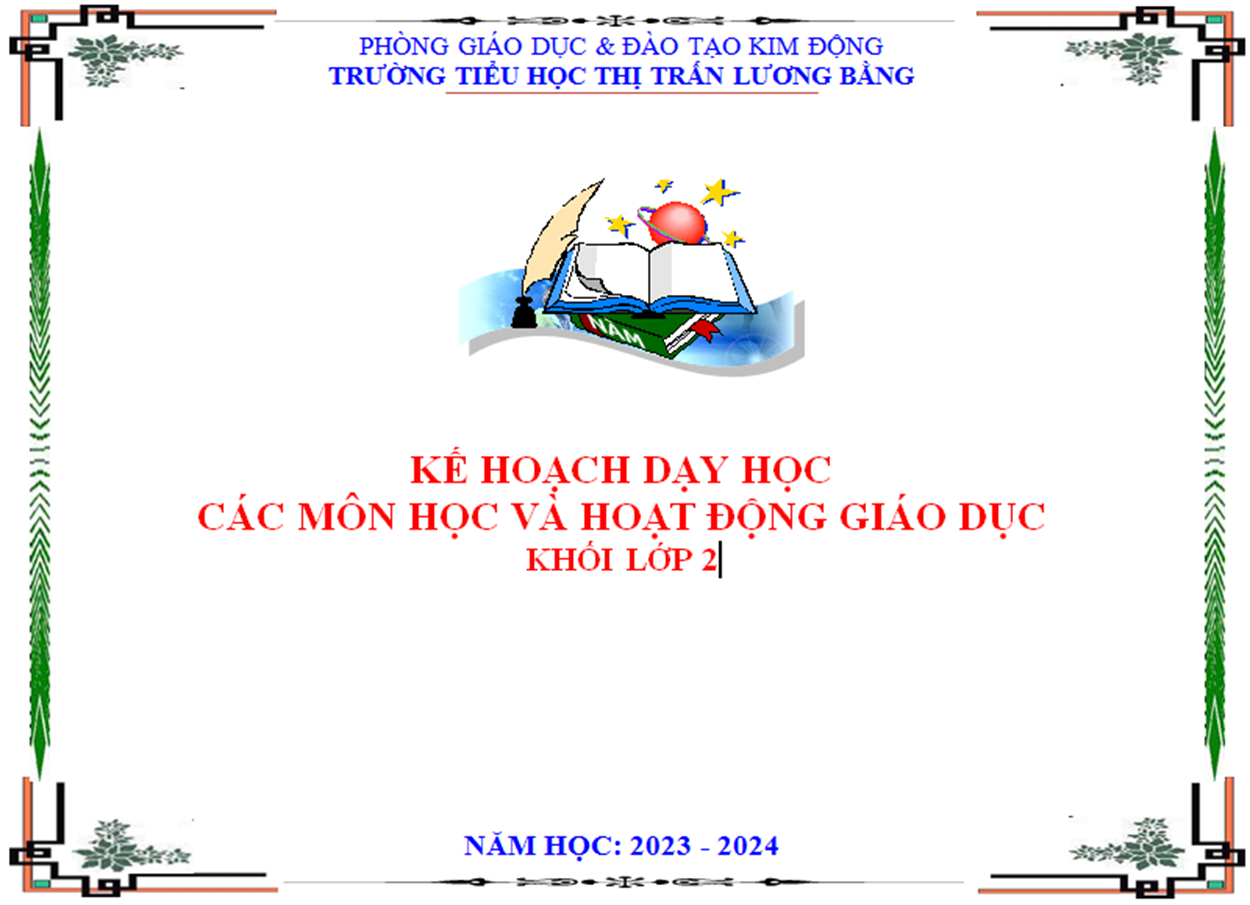 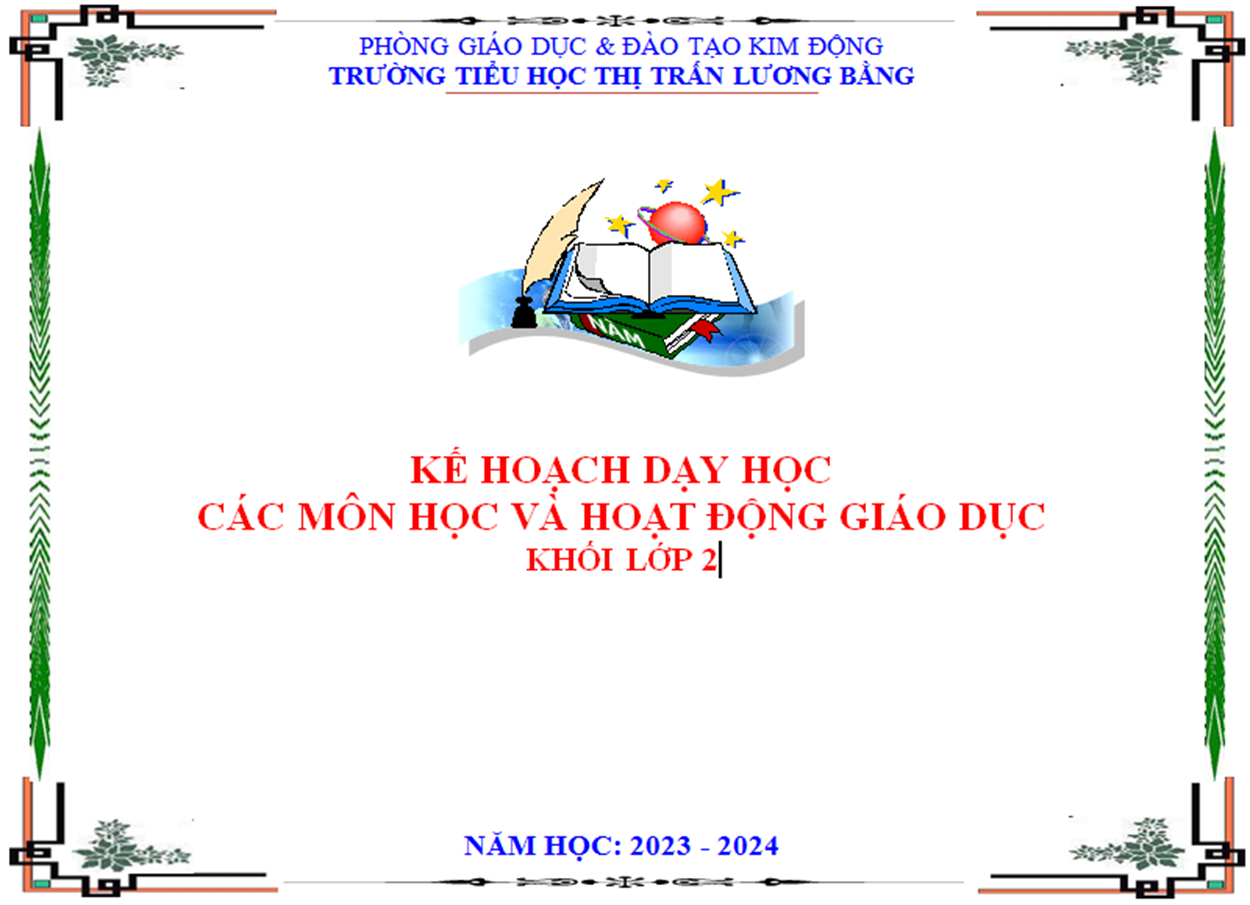 MỤC LỤC KẾ HOẠCH DẠY HỌC CÁC MÔN HỌC/ HOẠT ĐỘNG GIÁO DỤC LỚP 4Năm học 2023 – 2024I. CĂN CỨ XÂY DỰNG KẾ HOẠCH- Căn cứ Thông tư 32/2018/TT-BGDĐT ngày 26/12/2018 của Bộ Giáo dục và Đào tạo về ban hành chương trình giáo dục phổ thông;- Căn cứ Thông tư số 37/2021/TT-BGDĐT ngày 30/12/2021 của Bộ Giáo dục và Đào tạo về ban hành danh mục thiết bị dạy học tối thiểu cấp tiểu học;- Căn cứ Thông tư số 27/2020/TT-BGDĐT ngày 04/9/2020 ban hành quy định đánh giá học sinh tiểu học; Công văn số 3175/BGDĐT-GDTH ngày 21/7/2022 của Bộ GD&ĐT về việc hướng dẫn đổi mới phương pháp dạy học và kiểm tra, đánh giá môn Ngữ văn ở trường phổ thông;- Căn cứ Quyết định số 596/QĐ-UBND ngày 01/9/2021 của UBND tỉnh về việc Phê duyệt khung Chương trình giáo dục địa phương tỉnh Hưng Yên;- Căn cứ Quyết định số 1660/QĐ-UBND ngày 08/8/2023 của UBND tỉnh Hưng Yên về việc Ban hành Khung kế hoạch thời gian năm học 2023-2024 đối với giáo dục mầm non, giáo dục phổ thông và giáo dục thường xuyên tỉnh Hưng Yên;- Căn cứ Công văn hướng dẫn số 564/SGDĐT-GDTH ngày 09/4/2020 của Sở GD&ĐT về việc tập huấn sử dụng tài liệu Giáo dục an toàn giao thông dành cho học sinh tiểu học và hướng dẫn tổ chức giáo dục ATGT cấp tiểu học;- Căn cứ Công văn số 1380/SGDĐT-GDTH ngày 30/7/2020 về việc hướng dẫn sinh hoạt chuyên môn thực hiện Chương trình giáo dục phổ thông cấp Tiểu học;- Căn cứ Công văn số 269/PGDĐT, ngày 04/8/2021 của của Phòng GD&ĐT Kim Động về việc xây dựng kế hoạch giáo dục của nhà trường cấp tiểu học từ năm học 2021-2022;- Căn cứ Công văn số 318/PGD&ĐT-TH ngày 18/8/2023 của Phòng GD&ĐT về việc hướng dẫn thực hiện nhiệm vụ đối với giáo dục tiểu học năm học 2023 – 2024;- Căn cứ Công văn số 342/PGD&ĐT ngày 06/9/2022 của Phòng GDĐT về việc hướng dẫn thực hiện nội dung Hoạt động trải nghiệm từ năm học 2022-2023;- Căn cứ Kế hoạch số 137/KH-PGD&ĐT ngày 04/4/2023 của Phòng GD&ĐT về việc hướng dẫn tổ chức hoạt động giáo dục STEM trong giáo dục Tiểu học từ năm học 2023-2024;- Căn cứ SGK các môn học và HĐGD lớp 4 được lựa chọn tại nhà trường (bộ Kết nối tri thức với cuộc sống (môn Tiếng Việt - Bùi Mạnh Hùng (Tổng Chủ biên), Toán - Hà Huy Khoái (Tổng Chủ biên), Khoa học  - Vũ Văn Hùng (Tổng Chủ biên), Lịch sử & Địa lí - Vũ Minh Giang (Tổng Chủ biên phần Lịch sử), Đào Thị Hồng, Lê Thị Thu Hương, Đào Ngọc Hùng (Tổng Chủ biên phần Địa lí), Tin học - Nguyễn Chí Công (Tổng Chủ biên), Công nghệ - Lê Huy Hoàng (Tổng Chủ biên), Giáo dục thể chất - Nguyễn Duy Quyết (Tổng Chủ biên), Mĩ thuật - Đinh Gia Lê (Tổng Chủ biên), Hoạt động trải nghiệm - Lưu Thu Thủy (Tổng Chủ biên); bộ Cánh diều (môn Âm nhạc - Lê Anh Tuấn (Tổng Chủ biên kiêm Chủ biên); Đạo đức - Nguyễn Thị Mỹ Lộc ( Tổng Chủ biên), Tiếng Anh - (Global Success) - Hoàng Văn Vân (Tổng chủ biên);Căn cứ vào tình hình thực tế, Khối 4 Trường Tiểu học Thị trấn Lương Bằng xây dựng kế hoạch dạy học các môn học và hoạt động giáo dục lớp 4 năm học 2023 - 2024 với nội dung cụ thể như sau:II. ĐIỀU KIỆN THỰC HIỆN CÁC MÔN HỌC, HOẠT ĐỘNG GIÁO DỤCVề giáo viên:- Tổng số GV dạy khối 4: 6 đ/c (Nữ: 6); (Đại học: 5 đ/c; Cao đẳng: 1) - Đạt Chuẩn NNGV: Tốt: 3; Khá: 3; Đạt: 0; Chưa đạt: 0.Đội ngũ giáo viên trong tổ là một khối đoàn kết, nhất trí. Gồm những giáo viên có ý thức, có tinh thần trách nhiệm cao. Nhiều đồng chí có tay nghề vững vàng, được công nhận là giáo viên dạy giỏi các cấp nhiều năm. Hàng năm được bồi dưỡng, học tập thường xuyên, để nâng cao nghiệp vụ chuyên môn.Về học sinh:Tổng số lớp 4: 6 lớp 		Tổng số HS khối 4: 289 HS (nữ: 131 HS); HS khuyết tật: 01 HS Học sinh trong khối chăm ngoan, hiếu học, tích cực trong các hoạt động của nhà trường. Chú trọng giáo dục đạo đức, lối sống, kĩ năng sống; tuyên truyền, giáo dục chủ quyền quốc gia về biên giới, biển đảo; bảo vệ môi trường, bảo tồn thiên nhiên; ứng phó với biến đổi khí hậu, phòng tránh và giảm nhẹ thiên tai; giáo dục an toàn giao thông, …Về cơ sở vật chất, trang thiết bị dạy học:Cơ sở vật chất nhà trường được tăng cường hàng năm. 100% phòng học kiên cố cao tầng. Số phòng học được trang bị đầy đủ trang thiết bị hiện đại để phục vụ trong học tập.4. Các nội dung giáo dục.Thực hiện theo Thông tư 32/2018/TT-BGD&ĐT ngày 26 tháng 12 năm 2018 về việc Ban hành Chương trình giáo dục phổ thông 2018.Thực hiện tích hợp, lồng ghép các nội dung học tập và làm theo tấm gương đạo đức Hồ Chí Minh; giáo dục STEM; giáo dục địa phương; giáo dục quốc phòng và an ninh; giáo dục an toàn giao thông; bảo vệ môi trường trong một số môn học và hoạt động giáo dục.III. KẾ HOẠCH CÁC MÔN HỌC, HOẠT ĐỘNG GIÁO DỤC1. MÔN: TIẾNG VIỆTHỌC KỲ I - Gồm 126 tiết/18 tuần: 32 bài/112 tiết + Ôn tập và ĐG giữa HKI: 7 tiết + Ôn tập và ĐG cuối HKI: 7 tiết)- Mỗi tuần 7 tiết chia làm 2 bài:+ Những bài số lẻ gồm 3 tiết (Đọc: 1 tiết; Luyện từ và câu: 1 tiết; Viết: 1 tiết).+ Những bài số chẵn/ tuần lẻ gồm 4 tiết (Đọc: 2 tiết; Viết: 1 tiết, Nói và nghe: 1 tiết)+ Những bài số chẵn/ tuần chẵn gồm 4 tiết (Đọc: 2tiết; Viết: 1 tiết, Đọc mở rộng: 1 tiết)HỌC KỲ IIGồm 119 tiết/17 tuần. - Gồm: 30 bài/105 tiết + Ôn tập và ĐG giữa HKII: 7 tiết + Ôn tập và ĐG cuối HKII: 7 tiết)- Mỗi tuần 7 tiết chia làm 2 bài:+ Những bài số lẻ gồm 3 tiết (Đọc: 1 tiết; Luyện từ và câu: 1 tiết; Viết: 1 tiết).+ Những bài số chẵn/ tuần lẻ gồm 4 tiết (Đọc: 2 tiết; Viết: 1 tiết, Nói và nghe: 1 tiết)+ Những bài số chẵn/ tuần chẵn gồm 4 tiết (Đọc: 2 tiết; Viết: 1 tiết, Đọc mở rộng: 1 tiết)2. MÔN:  TOÁNTổng số tiết cả năm: 175 tiết- Học kì I: 90 tiết- Học kì II: 85 tiết3. MÔN: KHOA HỌCTổng số tiết trên năm: 70 tiết.; HKI: 36 tiết. HK II: 34 tiết; Số tiết trên tuần: 2 tiết/tuần4. MÔN: LỊCH SỬ & ĐỊA LÍTổng số tiết trên năm: 70 tiết.; HKI: 36 tiết. HK II: 34 tiết; Số tiết trên tuần: 2 tiết/tuần5. MÔN: ĐẠO ĐỨC HỌC KỲ I: Gồm 18 tiết/18 tuần, mỗi tuần 1 tiếtHỌC KỲ IIGồm 17 tiết/17 tuần, mỗi tuần 1 tiết.6. HOẠT ĐỘNG TRẢI NGHIỆM	Tổng số tiết: 105 tiết/năm học	- Học kì I: 54 tiết	- Học kì II: 51 tiết7. MÔN CÔNG NGHỆTổng số tiết trên năm: 35 tiết.; HKI: 18 tiết. HK II: 17 tiết; Số tiết trên tuần: 1 tiết/tuần8. MÔN HỌC: TIN HỌC HỌC KỲ I - Gồm 18 tiết/18 tuần: 8.5 bài/16 tiết + Ôn tập và ĐG cuối HKI: 2 tiết.- Tổng số tiết trên tuần: 1 tiết/tuần.HỌC KỲ II- Gồm 17 tiết/17 tuần: 7.5 bài/15 tiết + Ôn tập và ĐG cuối HKII: 2 tiết.- Tổng số tiết trên tuần: 1 tiết/tuần.9. MÔN: GIÁO DỤC THỂ CHẤT9.1. Tổng hợp số tiết thực hiện cho khung chương trình chính khóa và các hoạt động giáo dục9.2 Khung chương trình chính khóa.10. MÔN: ÂM NHẠC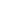 KH I: 18 tuần : 16 tuần  - 4 chủ đề ; 2 tuần ôn tậpKH II: 17 tuần: 15 tuần - 4 chủ đề:  2 tuần ôn tập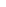 Tổng số tiết 35/ 35 tuần: Số tiết trên tuần 1 tiết /tuần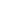 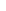 11. MÔN HỌC: MĨ THUẬTMôn Mĩ thuật khối lớp 4: - Gồm 35 tiết/35 tuần: 8 chủ đề - HKI: Gồm 18 tiết/ 18 tuần- HK2: Gồm 17 tiết/ 17 tuần12. MÔN HỌC: TIẾNG ANH HỌC KỲ I Gồm 72 tiết/18 tuần: Làm quen chương trình SGK và tài liệu: 1 tiết + Starter: 3 tiết + 10 bài/60 tiết + Review & Extension activities: 6 tiết + The final term I test: 2 tiết.HỌC KỲ IIGồm 68 tiết/17 tuần: 10 bài/60 tiết + Review & Extension activities: 6 tiết + The final term I test: 2 tiết.13. GIÁO DỤC AN TOÀN GIAO THÔNG14. GIÁO DỤC STEMIV. TỔ CHỨC THỰC HIỆN1. Giáo viên.Thực hiện tốt công tác và giảng dạy, kế hoạch dạy học; soạn bài, lên lớp, kiểm tra, đánh giá, xếp loại học sinh.Quản lí học sinh trong các hoạt động giáo dục do nhà trường tổ chức; tham gia các hoạt động chuyên môn.Chịu trách nhiệm về chất lượng, hiệu quả giảng dạy và giáo dục. Chú trọng giáo dục đạo đức lối sống, giá trị sống, kĩ năng sống, hiểu biết xã hội cho học sinh. Tăng cường các hoạt động thực hành, hoạt động trải nghiệm, rèn kĩ năng vận dụng kiến thức vào thực tiễn, phù hợp với tình hình thực tế của nhà trường, địa phương và khả năng học tập của học sinh. Trau dồi đạo đức, nêu cao tinh thần trách nhiệm, giữ gìn phẩm chất, danh dự, uy tín của nhà giáo; gương mẫu trước học sinh, thương yêu, đối xử công bằng và tôn trọng nhân cách của học sinh; bảo vệ các quyền và lợi ích chính đáng của học sinh; đoàn kết, giúp đỡ đồng nghiệp.Học tập, rèn luyện để nâng cao sức khỏe, trình độ chính trị, chuyên môn, nghiệp vụ, đổi mới phương pháp giảng dạy. Tham gia công tác phổ cập giáo dục tiểu học ở địa phương.Thực hiện nghĩa vụ công dân, các quy định của pháp luật và của ngành, các quyết định của Hiệu trưởng; nhận nhiệm vụ do Hiệu trưởng phân công, chịu sự kiểm tra, đánh giá của Hiệu trưởng và các cấp quản lí giáo dục.Phối hợp với Đội Thiếu niên Tiền phong Hồ Chí Minh, gia đình học sinh và các tổ chức xã hội liên quan để tổ chức hoạt động giáo dục.Tích cực tự trau rồi chuyên môn, nghiệp vụ.Tham gia đầy đủ các buổi chuyên đề do các cấp tổ chức.2. Tổ trưởng (Khối trưởng).Xây dựng kế hoạch triển khai các hoạt động chuyên môn của khối.Tổ chức sinh hoạt chuyên môn theo chuyên đề và theo nghiên cứu bài học; đổi mới phương pháp day học và lựa chọn nội dung dạy học; những vấn đề vướn mắc trong việc thực hiện Chương trình giáo dục phổ thông 2018,Khuyến khích giáo viên học hỏi, bồi dưỡng thường xuyên qua các trang Trường học kết nối.vn; Violet.vn; Hocmai.vn,... Tích cực tham gia các diễn đàn về giáo dục trên mạng Internet.Dự giờ, góp ý, rút kinh nghiệm tiết dạy cho giáo viên; bồi dưỡng giáo viên trong tổ.Tổng hợp báo cáo chất lượng giáo dục của tổ.Tham gia tổ chức các hoạt động giáo dục ngoài giờ lên lớp, hoạt động trải nghiệm và các hoạt động giáo dục khác.3. Tổng phụ trách đội.    Xây dựng và tổ chức thực hiện kế hoạch hoạt động Đội Thiếu niên Tiền phong Hồ Chí Minh và Sao Nhi đồng Hồ Chí Minh ở nhà trường góp phần thực hiện mục tiêu giáo dục toàn diện học sinh. Kết hợp với phó hiệu trưởng và các bộ phận xây dựng kế hoạch tổ chức các hoạt động ngoài giờ lên lớp.   Tổ chức các hoạt động giáo dục ngoài giờ lên lớp, hoạt động trải nghiệm.Thành lập các ban của liên đội để thức đẩy mọi hoạt động của nhà trường.Xây dựng tiêu chí thi đua của Liên đội. Trên đây là kế hoạch dạy học các môn học và hoạt động giáo dục khối 4 năm học 2023 - 2024 của trường Tiểu học Thị trấn Lương Bằng. Đề nghị các đồng chí giáo viên trong khối theo dõi và lập kế hoạch bài dạy cụ thể theo lịch báo giảng của lớp và nhiệm vụ được phân công. Trong quá trình thực hiện kế hoạch này sẽ có sự điều chỉnh, bổ sung thêm cho phù hợp khi có vấn đề phát sinh.	Kế hoạch này được phổ biến đến toàn khối./.STTNỘI DUNG VÀ CÁC MÔN HỌC, HOẠT ĐỘNG GIÁO DỤCTRANGGHI CHÚI. Căn cứ xây dựng kế hoạch3II. Điều kiện thực hiện các môn học, hoạt động giáo dục4III. Kế hoạch dạy học các môn học, hoạt động giáo dục51. Môn Tiếng Việt 452. Môn Toán 4213. Môn Khoa học 4324. Môn Lịch sử & Địa lí 4365. Môn Đạo đức 4416. Hoạt động trải nghiệm 4 437. Môn Công nghệ 4508. Môn Tin học 4 529. Môn Giáo dục thể chất 45410. Môn Âm nhạc 4 5811. Môn Mĩ thuật 46212. Môn Tiếng Anh 46513. Giáo dục An toàn giao thông 47014. Giáo dục STEM71IV. Tổ chức thực hiện72TRƯỜNG TIỂU HỌC TT LƯƠNG BẰNG KHỐI 4CỘNG HÒA XÃ HỘI CHỦ NGHĨA VIỆT NAMĐộc lập - Tự do – Hạnh phúcLương Bằng, ngày 25 tháng 08 năm 2023Tuần Chương trình và sách giáo khoaChương trình và sách giáo khoaChương trình và sách giáo khoaNội dung điều chỉnh, bổ sung (nếu có) (Điều chỉnh về nội dung, thời lượng, thiết bị dạy học và học liệu tham khảo; xây dựng chủ đề học tập, bổ sung tích hợp liên môn; thời gian và hình thức tổ chức…)Ghi chúTuần Chủ đề/ Mạch nội dungTên bài họcTiết học/ thời lượngNội dung điều chỉnh, bổ sung (nếu có) (Điều chỉnh về nội dung, thời lượng, thiết bị dạy học và học liệu tham khảo; xây dựng chủ đề học tập, bổ sung tích hợp liên môn; thời gian và hình thức tổ chức…)Ghi chú1Chủ điểm 1:Mỗi người một vẻBài 1: Điều kì diệu (3 tiết)1Chủ điểm 1:Mỗi người một vẻĐọc: Điều kì diệu 1 tiếtGiáo dục Bảo vệ môi trường1Chủ điểm 1:Mỗi người một vẻLuyện từ và câu: Danh từ 1 tiết1Chủ điểm 1:Mỗi người một vẻViết: Tìm hiểu đoạn văn và câu chủ đề1 tiết1Chủ điểm 1:Mỗi người một vẻBài 2: Thi nhạc (4 tiết)1Chủ điểm 1:Mỗi người một vẻĐọc: Thi nhạc2 tiết1Chủ điểm 1:Mỗi người một vẻViết: Tìm hiểu về cách viết đoạn văn nêu ý kiến1 tiết1Chủ điểm 1:Mỗi người một vẻNói và nghe: Tôi và bạn1 tiết2//Bài 3: Anh em sinh đôi(3 tiết)2//Đọc: Anh em sinh đôi1 tiết2//Luyện từ và câu: Danh từ chung, danh từ riêng1 tiết2//Viết: Tìm ý cho đoạn văn nêu ý kiến1 tiết2//Bài 4: Công chúa và người dẫn chuyện (4 tiết)2//Đọc: Công chúa và người dẫn chuyện2 tiết2//Viết: Viết đoạn văn nêu ý kiến1 tiết2//Đọc mở rộng1 tiết3//Bài 5: Thằn lằn xanh và tắc kè (3 tiết)3//Đọc: Thằn lằn xanh và tắc kè1 tiết3//Luyện từ và câu: Luyện tập về danh từ1 tiết3//Viết: Trả bài viết đoạn văn nêu ý kiến1 tiết3//Bài 6: Nghệ sĩ trống (4 tiết)3//Đọc: Nghệ sĩ trống2 tiết3//Viết: Tìm hiểu cách viết báo cáo thảo luận nhóm1 tiết3//Nói và nghe: Kể chuyện: Bốn anh tài1 tiết4//Bài 7: Những bức chân dung(3 tiết)4//Đọc: Những bức chân dung1 tiết4//Luyện từ và câu: Quy tắc viết tên cơ quan, tổ chức1 tiết4//Viết: Lập dàn ý cho báo cáo thảo luận nhóm1 tiết4//Bài 8: Đò ngang (4 tiết)4//Đọc: Đò ngang2 tiếtPhòng tránh đuối nước4//Viết: Viết báo cáo thảo luận nhóm1 tiết4//Đọc mở rộng1 tiết5Chủ điểm 2:Trải nghiệm và khám pháBài 9: Bầu trời trong quả trứng (3 tiết)5Chủ điểm 2:Trải nghiệm và khám pháĐọc: Bầu trời trong quả trứng1 tiết5Chủ điểm 2:Trải nghiệm và khám pháLuyện từ và câu: Động từ1 tiết5Chủ điểm 2:Trải nghiệm và khám pháViết: Tìm hiểu cách viết bài văn thuật lại một sự việc1 tiết5Chủ điểm 2:Trải nghiệm và khám pháBài 10: Tiếng nói của cỏ cây (4 tiết)5Chủ điểm 2:Trải nghiệm và khám pháĐọc: Tiếng nói của cỏ cây2 tiết5Chủ điểm 2:Trải nghiệm và khám pháViết: Lập dàn ý cho bài văn thuật lại một sự việc1 tiết5Chủ điểm 2:Trải nghiệm và khám pháNói và nghe: Trải nghiệm đáng nhớ1 tiết6//Bài 11: Tập làm văn (3 tiết)6//Đọc: Tập làm văn1 tiết6//Luyện từ và câu: Luyện tập về động từ.1 tiết6//Viết: Viết bài văn thuật lại một sự việc1 tiết6//Bài 12: Nhà phát minh 6 tuổi (4 tiết)6//Đọc: Nhà phát minh 6 tuổi2 tiết6//Viết: Tìm hiểu cách viết bài văn kể lại một câu chuyện1 tiết6//Đọc mở rộng1 tiết7//Bài 13: Con vẹt xanh(3 tiết)7//Đọc: Con vẹt xanh1 tiết7//Luyện từ và câu: Luyện tập về động từ.1 tiết7//Viết: Luyện viết mở bài, kết bài cho BV kể lại một câu chuyện1 tiết7//Bài 14: Chân trời cuối phố(4 tiết)7//Đọc: Chân trời cuối phố2 tiết7//Viết: Lập dàn ý cho bài văn kể lại một câu chuyện1 tiết7//Nói và nghe: Việc làm có ích.1 tiết8//Bài 15: Gặt chữ trên non (3 tiết)8//Đọc: Gặt chữ trên non1 tiết8//Luyện từ và câu: Cách dùng và công dụng của từ điển1 tiết8//Viết: Viết bài văn kể lại một câu chuyện1 tiết8//Bài 16: Trước ngày xa quê (4 tiết)8//Đọc: Trước ngày xa quê2 tiết8//Viết: Trả bài văn kể lại một câu chuyện1 tiết8//Đọc mở rộng1 tiết9Ôn tập và đánh giá giữa HKIPhần 1: Ôn tập + kiểm tra đọc thành tiếng (5 tiết)9Ôn tập và đánh giá giữa HKIÔn tập tiết 1 + Kiểm tra đọc thành tiếng1 tiết9Ôn tập và đánh giá giữa HKIÔn tập tiết 2+ Kiểm tra đọc thành tiếng1 tiết9Ôn tập và đánh giá giữa HKIÔn tập tiết 3+ Kiểm tra đọc thành tiếng1 tiết9Ôn tập và đánh giá giữa HKIÔn tập tiết 4+ Kiểm tra đọc thành tiếng1 tiết9Ôn tập và đánh giá giữa HKIÔn tập tiết 5+ Kiểm tra đọc thành tiếng1 tiết9Ôn tập và đánh giá giữa HKIPhần 2: Kiểm tra đọc hiểu và viết(2 tiết)9Ôn tập và đánh giá giữa HKIKiểm tra Đọc hiểu (tiết 6)1 tiết9Ôn tập và đánh giá giữa HKIKiểm tra viết (tiết 7)1 tiết10Chủ điểm 3:Niềm vui sáng tạoBài 17: Vẽ màu (3 tiết)10Chủ điểm 3:Niềm vui sáng tạoĐọc: Vẽ màu1 tiết10Chủ điểm 3:Niềm vui sáng tạoLuyện từ và câu: Biện pháp nhân hoá1 tiết10Chủ điểm 3:Niềm vui sáng tạoViết: Tìm hiểu cách viết đoạn văn tưởng tượng1 tiết10Chủ điểm 3:Niềm vui sáng tạoBài 18: Đồng cỏ nở hoa (4 tiết)10Chủ điểm 3:Niềm vui sáng tạoĐọc: Đồng cỏ nở hoa2 tiết10Chủ điểm 3:Niềm vui sáng tạoViết: Tìm ý cho đoạn văn tưởng tượng1 tiết10Chủ điểm 3:Niềm vui sáng tạoNói và nghe: Chúng em sáng tạo1 tiết11//Bài 19: Thanh âm của núi (3 tiết)11//Đọc: Thanh âm của núi1 tiết11//Luyện từ và câu: Luyện tập về biện pháp nhân hoá1 tiết11//Viết: Viết đoạn văn tưởng tượng1 tiết11//Bài 20: Bầu trời mùa thu (4 tiết)11//Đọc: Bầu trời mùa thu2 tiết11//Viết: Trả bài viết đoạn văn tưởng tượng1 tiết11//Đọc mở rộng1 tiết12//Bài 21: Làm thỏ con bằng giấy(3 tiết)12//Đọc: Làm thỏ con bằng giấy1 tiết12//Luyện từ và câu: Tính từ1 tiết12//Viết: Tìm hiểu cách viết hướng dẫn thực hiện một công việc1 tiết12//Bài 22: Bức tường có nhiều phép lạ (4 tiết)12//Đọc: Bức tường có nhiều phép lạ2 tiết12//Viết: Viết hướng dẫn thực hiện một công việc1 tiết12//Nói và nghe: Nhà phát minh và bà cụ1 tiết13//Bài 23: Bét -tô - ven và Bản xô – nát Ánh trăng (3 tiết)13//Đọc: Bét -tô - ven và Bản xô – nát Ánh trăng1 tiết13//Luyện từ và câu: Luyện tập về tính từ1 tiết13//Viết: Tìm hiểu cách viết đơn1 tiết13//Bài 24: Người tìm đường lên các vì sao (4 tiết)13//Đọc: Người tìm đường lên các vì sao2 tiết13//Viết: Viết đơn.1 tiết13//Đọc mở rộng1 tiết14Chủ điểm 4:Chắp cánh ước mơBài 25: Bay cùng ước mơ (3 tiết)14Chủ điểm 4:Chắp cánh ước mơĐọc: Bay cùng ước mơ1 tiết14Chủ điểm 4:Chắp cánh ước mơLuyện từ và câu: Luyện tập về tính từ1 tiết14Chủ điểm 4:Chắp cánh ước mơViết: Tìm hiểu cách viết bài văn miêu tả con vật.1 tiết14Chủ điểm 4:Chắp cánh ước mơBài 26: Con trai người làm vườn (4 tiết)14Chủ điểm 4:Chắp cánh ước mơĐọc: Con trai người làm vườn2 tiết14Chủ điểm 4:Chắp cánh ước mơViết: Quan sát con vật1 tiết14Chủ điểm 4:Chắp cánh ước mơNói và nghe: Ước mơ của em.1 tiết15//Bài 27: Nếu em có một khu vườn. (3 tiết)15//Đọc: Nếu em có một khu vườn.1 tiết15//Luyện từ và câu: Dấu gạch ngang1 tiết15//Viết: Luyện viết đoạn văn miêu tả con vật.1 tiết15//Bài 28: Bốn mùa mơ ước (4 tiết)15//Đọc: Bốn mùa mơ ước2 tiết15//Viết: Lập dàn ý cho bài văn miêu tả con vật.1 tiết15//Đọc mở rộng1 tiết16//Bài 29: Ở vương quốc Tương Lai (3 tiết)16//Đọc: Ở vương quốc Tương Lai1 tiết16//Luyện từ và câu: Luyện tập về dấu gạch ngang1 tiết16//Viết: Viết bài văn miêu tả con vật.1 tiết16//Bài 30: Cánh chim nhỏ (4 tiết)16//Đọc: Cánh chim nhỏ2 tiết16//Viết: Trả bài văn miêu tả con vật.1 tiết16//Nói và nghe: Đôi cánh của ngựa trắng1 tiết17//Bài 31: Nếu chúng mình có phép lạ (3 tiết)17//Đọc: Nếu chúng mình có phép lạ1 tiết17//Luyện từ và câu: Luyện tập về danh từ, động từ, tính từ1 tiết17//Viết: Tìm hiểu cách viết thư1 tiết17//Bài 32: Anh Ba (4 tiết)17//Đọc: Anh Ba2 tiết17//Viết: Viết thư1 tiết17//Đọc mở rộng1 tiết18Ôn tập và đánh giá giữa HKIPhần 1: Ôn tập (5 tiết)18Ôn tập và đánh giá giữa HKIÔn tập tiết 1 + Kiểm tra đọc thành tiếng1 tiết18Ôn tập và đánh giá giữa HKIÔn tập tiết 2+ Kiểm tra đọc thành tiếng1 tiết18Ôn tập và đánh giá giữa HKIÔn tập tiết 3+ Kiểm tra đọc thành tiếng1 tiết18Ôn tập và đánh giá giữa HKIÔn tập tiết 4+ Kiểm tra đọc thành tiếng1 tiết18Ôn tập và đánh giá giữa HKIÔn tập tiết 5+ Kiểm tra đọc thành tiếng1 tiết18Ôn tập và đánh giá giữa HKIPhần 2: Kiểm tra đọc hiểu và viết(2 tiết)18Ôn tập và đánh giá giữa HKIKiểm tra Đọc hiểu (tiết 6)1 tiết18Ôn tập và đánh giá giữa HKIKiểm tra viết (tiết 7)1 tiếtTuầnChương trình và sách giáo khoaChương trình và sách giáo khoaChương trình và sách giáo khoaNội dung điều chỉnh, bổ sung (nếu có) (Điều chỉnh về nội dung, thời lượng, thiết bị dạy học và học liệu tham khảo; xây dựng chủ đề học tập, bổ sung tích hợp liên môn; thời gian và hình thức tổ chức…)Ghi chúTuầnChủ đề/ Mạch nội dungTên bài họcTiết học/ thời lượngNội dung điều chỉnh, bổ sung (nếu có) (Điều chỉnh về nội dung, thời lượng, thiết bị dạy học và học liệu tham khảo; xây dựng chủ đề học tập, bổ sung tích hợp liên môn; thời gian và hình thức tổ chức…)Ghi chú19Chủ điểm 5: Sống để yêu thươngBài 1: Hải thượng Lãn Ông(3 tiết)19Chủ điểm 5: Sống để yêu thươngĐọc: Hải thượng Lãn Ông1 tiết19Chủ điểm 5: Sống để yêu thươngLuyện từ và câu: Câu1 tiết19Chủ điểm 5: Sống để yêu thươngViết: Tìm hiểu cách viết đoạn văn nêu tình cảm, cảm xúc.1 tiết19Chủ điểm 5: Sống để yêu thươngBài 2: Vệt phấn trên mặt bàn (4 tiết)19Chủ điểm 5: Sống để yêu thươngĐọc: Vệt phấn trên mặt bàn2 tiết19Chủ điểm 5: Sống để yêu thươngViết: Tìm ý cho đoạn văn nêu tình cảm, cảm xúc về một người gần gũi, thân thiết1 tiết19Chủ điểm 5: Sống để yêu thươngNói và nghe: Giúp bạn1 tiết20//Bài 3: Ông bụt đã đến (3 tiết)20//Đọc: Ông bụt đã đến1 tiết20//Luyện từ và câu: Hai thành phần chính của câu.1 tiết20//Viết: Viết đoạn văn nêu tình cảm, cảm xúc về một người gần gũi, thân thiết.1 tiết20//Bài 4: Quả ngọt cuối mùa (4 tiết)20//Đọc: Quả ngọt cuối mùa.2 tiết20//Viết: Tìm ý cho đoạn văn nêu tình cảm, cảm xúc về một nhân vật trong văn học.1 tiết20//Đọc mở rộng1 tiết21//Bài 5: Tờ báo tường của tôi (3 tiết)21//Đọc: Tờ báo tường của tôi1 tiết21//Luyện từ và câu: Luyện tập về chủ ngữ của câu1 tiết21//Viết: Viết đoạn văn nêu tình cảm, cảm xúc về một nhân vật trong văn học.1 tiết21//Bài 6: Tiếng ru (4 tiết)21//Đọc: Tiếng ru2 tiết21//Viết: Trả bài viết đoạn văn nêu tình cảm, cảm xúc về một nhân vật trong văn học.1 tiết21//Nói và nghe: Kể chuyện Bài học quý1 tiết22//Bài 7: Con muốn làm một cái cây (3 tiết)22//Đọc: Con muốn làm một cái cây1 tiết22//Luyện từ và câu: Luyện tập về vị ngữ của câu.1 tiết22//Viết: Tìm hiểu cách viết hướng dẫn sử dụng một sản phẩm.1 tiết22//Bài 8: Trên khóm tre đầu ngõ (4 tiết)22//Đọc: Trên khóm tre đầu ngõ2 tiết22//Viết: Viết hướng dẫn sử dụng một sản phẩm.1 tiết22//Đọc mở rộng1 tiết23Chủ điểm 6:Uống nước nhớ nguồnBài 9: Sự tích con Rồng, cháu Tiên (3 tiết)23Chủ điểm 6:Uống nước nhớ nguồnĐọc: Sự tích con Rồng, cháu Tiên.1 tiết23Chủ điểm 6:Uống nước nhớ nguồnLuyện từ và câu: Luyện tập về hai thành phần chính của câu.1 tiết23Chủ điểm 6:Uống nước nhớ nguồnViết: Lập dàn ý cho bài văn kể lại một câu chuyện.1 tiết23Chủ điểm 6:Uống nước nhớ nguồnBài 10: Cảm xúc Trường Sa (4 tiết)23Chủ điểm 6:Uống nước nhớ nguồnĐọc: Cảm xúc Trường Sa.2 tiếtGD ANQP: Ca ngợi hình ảnh những người lính đảo; GD bảo vệ biển đảo Trường Sa.23Chủ điểm 6:Uống nước nhớ nguồnViết: Viết bài văn kể lại một câu chuyện.1 tiết23Chủ điểm 6:Uống nước nhớ nguồnNói và nghe: Những tấm gương sáng.1 tiết24//Bài 11: Sáng tháng Năm (3 tiết)24//Đọc: Sáng tháng Năm1 tiết24//Luyện từ và câu: Trạng ngữ.1 tiết24//Viết: Trả bài văn kể lại một câu chuyện.1 tiết24//Bài 12: Chàng trai Làng Phù Ủng (4 tiết)24//Đọc: Chàng trai Làng Phù Ủng2 tiết24//Viết: Viết đoạn văn nêu ý kiến1 tiết24//Đọc mở rộng1 tiết25//Bài 13: Vườn của ông tôi. (3 tiết)25//Đọc: Vườn của ông tôi.1 tiết25//Luyện từ và câu: Trạng ngữ chỉ thời gian, nơi chốn.1 tiết25//Viết: Trả bài viết đoạn văn nêu ý kiến1 tiết25//Bài 14: Trong lời mẹ hát. (4 tiết)25//Đọc: Trong lời mẹ hát.2 tiết25//Viết: Lập dàn ý cho một bài văn thuật lại một sự việc1 tiết25//Nói và nghe: Truyền thống uống nước nhớ nguồn1 tiết26//Bài 15: Người thầy đầu tiên của bố tôi (3 tiết)26//Đọc: Người thầy đầu tiên của bố tôi1 tiết26//Luyện từ và câu: Trạng ngữ chỉ nguyên nhân, mục đích1 tiết26//Viết: Viết bài văn thuật lại một sự việc1 tiết26//Bài 16: Ngựa biên phòng (4 tiết)26//Đọc: Ngựa biên phòng2 tiếtTiết 2: GD ANQP: Ca ngợi tinh thần vượt mọi khó khăn, gian khổ, hy sinh để hoàn thành nhiệm vụ của các chú bộ đội biên phòng26//Viết: Trả bài văn thuật lại một sự việc1 tiết26//Đọc mở rộng1 tiết27Ôn tập và đánh giá giữa HKIIPhần 1: Ôn tập (5 tiết)(5 tiết)27Ôn tập và đánh giá giữa HKIIÔn tập tiết 1 + Kiểm tra đọc thành tiếng1 tiết27Ôn tập và đánh giá giữa HKIIÔn tập tiết 2+ Kiểm tra đọc thành tiếng1 tiết27Ôn tập và đánh giá giữa HKIIÔn tập tiết 3+ Kiểm tra đọc thành tiếng1 tiết27Ôn tập và đánh giá giữa HKIIÔn tập tiết 4+ Kiểm tra đọc thành tiếng1 tiết27Ôn tập và đánh giá giữa HKIIÔn tập tiết 5+ Kiểm tra đọc thành tiếng1 tiết27Ôn tập và đánh giá giữa HKIIPhần 2: Kiểm tra đọc hiểu và viết (2 tiết)27Ôn tập và đánh giá giữa HKIIKiểm tra Đọc hiểu (tiết 6)1 tiết27Ôn tập và đánh giá giữa HKIIKiểm tra viết (tiết 7)1 tiết28Chủ điểm 7: Quê hương trong tôiBài 17: Cây đa quê hươn(3 tiết)28Chủ điểm 7: Quê hương trong tôiĐọc: Cây đa quê hương1 tiết28Chủ điểm 7: Quê hương trong tôiLuyện từ và câu: Trạng ngữ chỉ phương tiện1 tiết28Chủ điểm 7: Quê hương trong tôiViết: Tìm hiểu cách viết bài văn miêu tả cây cối.1 tiết28Chủ điểm 7: Quê hương trong tôiBài 18: Bước mùa xuân(4 tiết)28Chủ điểm 7: Quê hương trong tôiĐọc: Bước mùa xuân2 tiết28Chủ điểm 7: Quê hương trong tôiViết: Tìm hiểu cách viết bài văn miêu tả cây cối (Tiếp theo)1 tiết28Chủ điểm 7: Quê hương trong tôiNói và nghe: Những miền quê yêu dấu1 tiết29//Bài 19: Đi hội Chùa Hương (3 tiết)29//Đọc: Đi hội Chùa Hương1 tiết29//Luyện từ và câu: Dấu ngoặc kép1 tiết29//Viết: Quan sát cây cối1 tiết29//Bài 20: Chiều ngoại ô (4 tiết)29//Đọc: Chiều ngoại ô2 tiết29//Viết: Luyện viết văn miêu tả cây cối.1 tiết29//Đọc mở rộng1 tiết30//Bài 21: Những cánh buồm (3 tiết)30//Đọc: Những cánh buồm1 tiết30//Luyện từ và câu: Dấu ngoặc đơn1 tiết30//Viết: Luyện viết mở bài, kết bài cho bài văn miêu tả cây cối1 tiết30//Bài 22: Cái cầu (4 tiết)30//Đọc: Cái cầu2 tiết30//Viết: Lập dàn ý cho bài văn miêu tả cây cối.1 tiết30//Nói và nghe: Kể chuyện Về quê ngoại.1 tiết31//Bài 23: Đường đi Sa Pa(3 tiết)31//Đọc: Đường đi Sa Pa1 tiết31//Luyện từ và câu: Luyện tập viết tên cơ quan, tổ chức.1 tiết31//Viết: Viết bài văn miêu tả cây cối.1 tiết31//Bài 24: Quê ngoại (4 tiết)31//Đọc: Quê ngoại2 tiết31//Viết: Trả bài văn miêu tả cây cối.1 tiết31//Đọc mở rộng1 tiết32Chủ điểm 8: Vì một thế giới bình yênBài 25: Khu bảo tồn động vật hoang dã Ngô- rông- gô – rô (3 tiết)32Chủ điểm 8: Vì một thế giới bình yênĐọc: Khu bảo tồn động vật hoang dã Ngô- rông- gô – rô1 tiếtBVMT: GD ý thức bảo vệ động vật và môi trường sống của động vật.32Chủ điểm 8: Vì một thế giới bình yênLuyện từ và câu: Lựa chọn từ ngữ.1 tiết32Chủ điểm 8: Vì một thế giới bình yênViết: Viết đoạn văn tưởng tượng.1 tiết32Chủ điểm 8: Vì một thế giới bình yênBài 26: Ngôi nhà của yêu thương (4 tiết)32Chủ điểm 8: Vì một thế giới bình yênĐọc: Ngôi nhà của yêu thương2 tiếtGDANQP: Biết bảo vệ hòa bình để trên thế giới này không có chiến tranh.32Chủ điểm 8: Vì một thế giới bình yênViết: Trả bài viết đoạn văn tưởng tượng.1 tiết32Chủ điểm 8: Vì một thế giới bình yênNói và nghe: Chung tay bảo vệ động vật.1 tiếtGDBVMT: HS biết yêu thương và bảo vệ động vật.33//Bài 27: Băng tan (3 tiết)33//Đọc: Băng tan1 tiết33//Luyện từ và câu: Luyện tập lựa chọn từ ngữ.1 tiết33//Viết: Viết đoạn văn tưởng tượng.1 tiết33//Bài 28: Chuyến du lịch thú vị (4 tiết)33//Đọc: Chuyến du lịch thú vị2 tiết33//Viết: Hướng dẫn cách viết thư điện tử1 tiết33//Đọc mở rộng1 tiết34//Bài 29: Lễ hội ở Nhật Bản (3 tiết)34//Đọc: Lễ hội ở Nhật Bản1 tiết34//Luyện từ và câu: Luyện tập về dấu câu1 tiết34//Viết: Viết thư điện tử1 tiết34//Bài 30: Ngày hội (4 tiết)34//Đọc: Ngày hội2 tiết34//Viết: Viết giấy mời1 tiết34//Nói và nghe: Cuộc sống xanh1 tiết35Ôn tập và đánh giá cuối HKIIPhần 1: Ôn tập (5 tiết)35Ôn tập và đánh giá cuối HKIIÔn tập tiết 1 + Kiểm tra đọc thành tiếng1 tiết35Ôn tập và đánh giá cuối HKIIÔn tập tiết 2+ Kiểm tra đọc thành tiếng1 tiết35Ôn tập và đánh giá cuối HKIIÔn tập tiết 3+ Kiểm tra đọc thành tiếng1 tiết35Ôn tập và đánh giá cuối HKIIÔn tập tiết 4+ Kiểm tra đọc thành tiếng1 tiết35Ôn tập và đánh giá cuối HKIIÔn tập tiết 5+ Kiểm tra đọc thành tiếng1 tiết35Ôn tập và đánh giá cuối HKIIPhần 2: Kiểm tra đọc hiểu và viết (2 tiết)35Ôn tập và đánh giá cuối HKIIKiểm tra Đọc hiểu (tiết 6)1 tiết35Ôn tập và đánh giá cuối HKIIKiểm tra viết (tiết 7)1 tiếtTuần Chương trình và sách giáo khoaChương trình và sách giáo khoaChương trình và sách giáo khoaNội dung điều chỉnh, bổ sung (nếu có) (Điều chỉnh về nội dung, thời lượng, thiết bị dạy học và học liệu tham khảo; xây dựng chủ đề học tập, bổ sung tích hợp liên môn; thời gian và hình thức tổ chức…)Ghi chúTuần Chủ đề/ Mạch nội dungTên bài họcTiết học/ thời lượngNội dung điều chỉnh, bổ sung (nếu có) (Điều chỉnh về nội dung, thời lượng, thiết bị dạy học và học liệu tham khảo; xây dựng chủ đề học tập, bổ sung tích hợp liên môn; thời gian và hình thức tổ chức…)Ghi chúHỌC KÌ IHỌC KÌ IHỌC KÌ IHỌC KÌ IHỌC KÌ IHỌC KÌ I1Chủ đề 1: Ôn tập và bổ sungBài 1: Ôn tập các số đến 100 000 (tiết 1)2 tiết1Chủ đề 1: Ôn tập và bổ sungBài 1: Ôn tập các số đến 100 000 (tiết 2)2 tiết1Chủ đề 1: Ôn tập và bổ sungBài 2: Ôn tập các phép tính trong phạm vi 100 000 (T1)3 tiết1Chủ đề 1: Ôn tập và bổ sungBài 2: Ôn tập các phép tính trong phạm vi 100 000 (T2)3 tiết1Chủ đề 1: Ôn tập và bổ sungBài 2: Ôn tập các phép tính trong phạm vi 100000 (T3)3 tiết2//Bài 3: Số chẵn, số lẻ (tiết 1)2 tiết2//Bài 3: Số chẵn, số lẻ (tiết 2)2 tiết2//Bài 4: Biểu thức chứa chữ (tiết 1)3 tiết2//Bài 4: Biểu thức chứa chữ (tiết 2)3 tiết2//Bài 4: Biểu thức chứa chữ (tiết 3)3 tiết3//Bài 5: Giải bài toán có ba bước tính (tiết 1)2 tiết3//Bài 5: Giải bài toán có ba bước tính (tiết 1)2 tiết3//Bài 6: Luyện tập chung (tiết 1)2 tiết3//Bài 6: Luyện tập chung (tiết 2)2 tiết3Chủ đề 2: Góc và đơn vị đo gócBài 7: Đo góc, đơn vị đo góc1 tiếtGiảm thời lượng từ 2 tiết xuống 1 tiết4Chủ đề 2: Góc và đơn vị đo gócBài 8: Góc nhọn, góc tù, góc bẹt (tiết 1)3 tiết4Chủ đề 2: Góc và đơn vị đo gócBài 8: Góc nhọn, góc tù, góc bẹt (tiết 2)3 tiết4Chủ đề 2: Góc và đơn vị đo gócBài 8: Góc nhọn, góc tù, góc bẹt (tiết 3)3 tiết4Chủ đề 2: Góc và đơn vị đo gócBài 9: Luyện tập chung (tiết 1)2 tiết4Chủ đề 2: Góc và đơn vị đo gócBài 9: Luyện tập chung (tiết 2)2 tiết5Chủ đề 3: Số có nhiều chữ sốBài 10: Số có sáu chữ số. Số 1 000 000 (tiết 1)2 tiếtThiết kế thành bài học STEM. Bài: Bộ chữ số bí ẩn. 5Chủ đề 3: Số có nhiều chữ sốBài 10: Số có sáu chữ số. Số 1 000 000(tiết 2)2 tiếtThiết kế thành bài học STEM. Bài: Bộ chữ số bí ẩn. 5Chủ đề 3: Số có nhiều chữ sốBài 11: Hàng và lớp (tiết 1)3 tiết5Chủ đề 3: Số có nhiều chữ sốBài 11: Hàng và lớp (tiết 2)3 tiết5Chủ đề 3: Số có nhiều chữ sốBài 11: Hàng và lớp (tiết 3)3 tiết6//Bài 12: Các số trong phạm vi lớp triệu (tiết 1)3 tiết6//Bài 12: Các số trong phạm vi lớp triệu (tiết 2)3 tiết6//Bài 12: Các số trong phạm vi lớp triệu (tiết 3)3 tiết6//Bài 13: Làm tròn số đến hàng trăm nghìn 1 tiết6//Bài 14: So sánh các số có nhiều chữ số (tiết 1)2 tiết7//Bài 14: So sánh các số có nhiều chữ số (tiết 2)2 tiết7//Bài 15: Làm quen với dãy số tự nhiên (tiết 1)2 tiết7//Bài 15: Làm quen với dãy số tự nhiên (tiết 2)2 tiết7//Bài 16: Luyện tập chung (tiết 1)3 tiết7//Bài 16: Luyện tập chung (tiết 2)3 tiết8Chủ đề 4: Một số đơn vị đo đại lượngBài 16: Luyện tập chung (tiết 3)3 tiết8Chủ đề 4: Một số đơn vị đo đại lượngBài 17: Yến , tạ, tấn (tiết 1)3 tiết8Chủ đề 4: Một số đơn vị đo đại lượngBài 17: Yến , tạ, tấn (tiết 2)3 tiết8Chủ đề 4: Một số đơn vị đo đại lượngBài 17: Yến , tạ, tấn (tiết 3)3 tiết8Chủ đề 4: Một số đơn vị đo đại lượngBài 18: Đề-xi-mét vuông, mét vuông, Mi-li-mét vuông (tiết 1)4 tiết9//Bài 18: Đề-xi-mét vuông, mét vuông, Mi-li-mét vuông (tiết 2)4 tiết9//Bài 18: Đề-xi-mét vuông, mét vuông, Mi-li-mét vuông (tiết 3)4 tiết9//Bài 18: Đề-xi-mét vuông, mét vuông, Mi-li-mét vuông (tiết 4)4 tiết9//Kiểm tra định kì GKI1 tiếtDành 1 tiết để kiểm tra GKI9//Bài 19: Giây, thế kỉ (tiết 1)10//Bài 19: Giây, thế kỉ (tiết 2)2 tiết10//Bài 20: Thực hành và trải nghiệm sử dụng một số đơn vị đo đại lượng (tiết 1)3 tiết10//Bài 20: Thực hành và trải nghiệm sử dụng một số đơn vị đo đại lượng (tiết 2)3 tiết10//Bài 20: Thực hành và trải nghiệm sử dụng một số đơn vị đo đại lượng (tiết 3)3 tiết10//Bài 21: Luyện tập chung (tiết 1)2 tiết11Chủ đề 5: Phép cộng và phép trừBài 21: Luyện tập chung (tiết 2)2 tiết11Chủ đề 5: Phép cộng và phép trừBài 22:  Phép cộng các số có nhiều chữ số (tiết 1)2 tiết11Chủ đề 5: Phép cộng và phép trừBài 22:  Phép cộng các số có nhiều chữ số (tiết 2)2 tiết11Chủ đề 5: Phép cộng và phép trừBài 23: Phép trừ các số có nhiều chữ số (tiết 1)2 tiết11Chủ đề 5: Phép cộng và phép trừBài 23: Phép trừ các số có nhiều chữ số (tiết 2)2 tiết12//Bài 24: Tính chất giao hoán và kết hợp của phép cộng (tiết 1)3 tiết12//Bài 24: Tính chất giao hoán và kết hợp của phép cộng (tiết 2)3 tiết12//Bài 24: Tính chất giao hoán và kết hợp của phép cộng (tiết 3)3 tiết12//Bài 25:  Tìm hai số biết tổng và hiệu của hai số đó (tiết 1)2 tiết12//Bài 25:  Tìm hai số biết tổng và hiệu của hai số đó (tiết 2)2 tiết13//Bài 26: Luyện tập chung (tiết 1)3 tiết13//Bài 26: Luyện tập chung (tiết 2)3 tiết13//Bài 26: Luyện tập chung (tiết 3)3 tiết13Chủ đề 6: Đường thẳng vuông góc, đường thẳng song songBài 27: Hai đường thẳng vuông góc (tiết 1)2 tiết13Chủ đề 6: Đường thẳng vuông góc, đường thẳng song songBài 27: Hai đường thẳng vuông góc (tiết 2)2 tiết14Chủ đề 6: Đường thẳng vuông góc, đường thẳng song songBài 28: Thực hành và trải nghiệm vẽ hai đường thẳng vuông góc (tiết 1)2 tiết14Chủ đề 6: Đường thẳng vuông góc, đường thẳng song songBài 28: Thực hành và trải nghiệm vẽ hai đường thẳng vuông góc (tiết 2)2 tiết14Chủ đề 6: Đường thẳng vuông góc, đường thẳng song songBài 29: Hai đường thẳng song song (tiết 1)2 tiết14Chủ đề 6: Đường thẳng vuông góc, đường thẳng song songBài 29: Hai đường thẳng song song (tiết 2)2 tiết14Chủ đề 6: Đường thẳng vuông góc, đường thẳng song songBài 30: Thực hành và trải nghiệm vẽ hai đường thẳng song song (tiết 1)2 tiết15//Bài 30: Thực hành và trải nghiệm vẽ hai đường thẳng song song (tiết 2)2 tiết15//Bài 31: Hình bình hành, hình thoi (tiết 1)3 tiết15//Bài 31: Hình bình hành, hình thoi (tiết 2)3 tiết15//Bài 31: Hình bình hành, hình thoi (tiết 3)3 tiết15//Bài 32: Luyện tập chung (tiết 1)3 tiết16//Bài 32: Luyện tập chung (tiết 2)3 tiết16//Bài 32: Luyện tập chung (tiết 3)3 tiết16Chủ đề 7: Ôn tập học kỳ 1Bài 33: Ôn tập các số đến lớp triệu (tiết 1)2 tiết16Chủ đề 7: Ôn tập học kỳ 1Bài 33: Ôn tập cá số đến lớp triệu (tiết 2)2 tiết16Chủ đề 7: Ôn tập học kỳ 1Bài 34: Ôn tập phép cộng, phép trừ (tiết 1)3 tiết17//Bài 34: Ôn tập phép cộng, phép trừ (tiết 2)3 tiết17//Bài 34: Ôn tập phép cộng, phép trừ (tiết 3)3 tiết17//Bài 35: Ôn tập hình học (tiết 1)3 tiết17//Bài 35: Ôn tập hình học (tiết 2)3 tiết17//Bài 35: Ôn tập hình học (tiết 1)3 tiết18//Bài 36: Ôn tập đo lường (tiết 1)2 tiết18//Bài 36: Ôn tập đo lường (tiết 2)2 tiết18//Bài 37: Ôn tập chung (tiết 1)2 tiếtGiảm thời lượng từ 3 tiết xuống 2 tiết18//Bài 37: Ôn tập chung (tiết 2)2 tiếtGiảm thời lượng từ 3 tiết xuống 2 tiết18//Kiểm tra định kì CKIDành 1 tiết để kiểm tra CKIHỌC KÌ IIHỌC KÌ IIHỌC KÌ IIHỌC KÌ IIHỌC KÌ IIHỌC KÌ II19Chủ đề 8: Phép nhân và phép chiaBài 38: Nhân với số có một chữ số (tiết 1)2 tiết19Chủ đề 8: Phép nhân và phép chiaBài 38: Nhân với số có một chữ số (tiết 2)2 tiết19Chủ đề 8: Phép nhân và phép chiaBài 39: Chia cho số có một chữ số (tiết 1)2 tiết19Chủ đề 8: Phép nhân và phép chiaBài 39: Chia cho số có một chữ số (tiết 2)2 tiết19Chủ đề 8: Phép nhân và phép chiaBài 40: Tính chất giao hoán và kết hợp của phép nhân (tiết 1)3 tiết20//Bài 40: Tính chất giao hoán và kết hợp của phép nhân (tiết 2)3 tiết20//Bài 40: Tính chất giao hoán và kết hợp của phép nhân (tiết 3)3 tiết20//Bài 41: Nhân, chia với 10, 100, 1000… (tiết 1)2 tiết20//Bài 41: Nhân, chia với 10, 100, 1000… (tiết 2)2 tiết20//Bài 42: Tính chất phân phối của phép nhân đối với phép cộng (tiết 1)2 tiếtGiảm thời lượng từ 3 tiết xuống 2 tiết21//Bài 42: Tính chất phân phối của phép nhân đối với phép cộng (tiết 2)2 tiếtGiảm thời lượng từ 3 tiết xuống 2 tiết21//Bài 43: Nhân với số có hai chữ số (tiết 1)3 tiết21//Bài 43: Nhân với số có hai chữ số (tiết 2)3 tiết21//Bài 43: Nhân với số có hai chữ số (tiết 3)3 tiết21//Bài 44: Chia cho số có hai chữ số (tiết 1)3 tiết22//Bài 44: Chia cho số có hai chữ số (tiết 2)3 tiết22//Bài 44: Chia cho số có hai chữ số (tiết 3)3 tiết22//Bài 45: Thực hành và trải nghiệm ước lượng trong tính toán.1 tiết22//Bài 46: Tìm số trung bình cộng (tiết 1)2 tiết22//Bài 46: Tìm số trung bình cộng (tiết 2)2 tiết23//Bài 47: Bài toán liên quan đến rút về đơn vị (tiết 1)2 tiết23//Bài 47: Bài toán liên quan đến rút về đơn vị (tiết 2)2 tiết23//Bài 48: Luyện tập chung (tiết 1)3 tiết23//Bài 48: Luyện tập chung (tiết 2)3 tiết23//Bài 48: Luyện tập chung (tiết 3)3 tiết24Chủ đề 9: Làm quen với yếu tố thống kê, xác suấtBài 49: Dãy số liệu thống kê (tiết 1)2 tiết24Chủ đề 9: Làm quen với yếu tố thống kê, xác suấtBài 49: Dãy số liệu thống kê (tiết 2)2 tiết24Chủ đề 9: Làm quen với yếu tố thống kê, xác suấtBài 50: Biểu đồ cột (tiết 1)2 tiết24Chủ đề 9: Làm quen với yếu tố thống kê, xác suấtBài 50: Biểu đồ cột (tiết 2)2 tiết24Chủ đề 9: Làm quen với yếu tố thống kê, xác suấtBài 51: Số lần xuất hiện của một sự kiện (tiết 1)2 tiết25//Bài 51: Số lần xuất hiện của một sự kiện (tiết 2)2 tiết25//Bài 52: Luyện tập chung 1 tiết25Chủ đề 10: Phân sốBài 53: Khái niệm phân số (tiết 1)2 tiết25Chủ đề 10: Phân sốBài 53: Khái niệm phân số (tiết 2)2 tiết25Chủ đề 10: Phân sốBài 54: Phân số và phép chia số tự nhiên (tiết 1)2 tiết26//Bài 54: Phân số và phép chia số tự nhiên (tiết 2)2 tiết26//Bài 55: Tính chất cơ bản của phân số (tiết 1)2 tiết26//Bài 55: Tính chất cơ bản của phân số (tiết 2)2 tiết26//Bài 56: Rút gọn phân số (tiết 1)2 tiết26//Bài 56: Rút gọn phân số (tiết 2)2 tiết27//Bài 57: Quy đồng mẫu số các phân số (tiết 1)2 tiết27//Bài 57: Quy đồng mẫu số các phân số (tiết 2)2 tiết27//Kiểm tra định kì GKII1 tiếtDành 1 tiết để kiểm tra GKII27//Bài 58: So sánh phân số (tiết 1)3 tiết27//Bài 58: So sánh phân số (tiết 2)3 tiết28//Bài 58: So sánh phân số (tiết 3)3 tiết28//Bài 59: Luyện tập chung (tiết 1)3 tiết28//Bài 59: Luyện tập chung (tiết 2)3 tiết28//Bài 59: Luyện tập chung (tiết 3)3 tiết28Chủ đề 11: Phép cộng, phép trừ phân sốBài 60: Phép cộng phân số (tiết 1)4 tiết29Chủ đề 11: Phép cộng, phép trừ phân sốBài 60: Phép cộng phân số (tiết 2)4 tiết29Chủ đề 11: Phép cộng, phép trừ phân sốBài 60: Phép cộng phân số (tiết 3)4 tiết29Chủ đề 11: Phép cộng, phép trừ phân sốBài 60: Phép cộng phân số (tiết 4)4 tiết29Chủ đề 11: Phép cộng, phép trừ phân sốBài 61: Phép trừ phân số (tiết 1)3 tiết29Chủ đề 11: Phép cộng, phép trừ phân sốBài 61: Phép trừ phân số (tiết 2)3 tiết30//Bài 61: Phép trừ phân số (tiết 3)3 tiết30//Bài 62: Luyện tập chung (tiết 1)3 tiết30//Bài 62: Luyện tập chung (tiết 2)3 tiết30//Bài 62: Luyện tập chung (tiết 3)3 tiết30Chủ đề 12: Phép nhân, phép chia phân sốBài 63: Phép nhân phân số (tiết 1)4 tiết31Chủ đề 12: Phép nhân, phép chia phân sốBài 63: Phép nhân phân số (tiết 2)4 tiết31Chủ đề 12: Phép nhân, phép chia phân sốBài 63: Phép nhân phân số (tiết 3)4 tiết31Chủ đề 12: Phép nhân, phép chia phân sốBài 63: Phép nhân phân số (tiết 4)4 tiết31Chủ đề 12: Phép nhân, phép chia phân sốBài 64: Phép chia phân số (tiết 1)3 tiết31Chủ đề 12: Phép nhân, phép chia phân sốBài 64: Phép chia phân số (tiết 2)3 tiết32//Bài 64: Phép chia phân số (tiết 3)3 tiết32//Bài 65: Tìm phân số của một số (tiết 1)2 tiết32//Bài 65: Tìm phân số của một số (tiết 2)2 tiết32//Bài 66: Luyện tập chung (tiết 1)3 tiết32//Bài 66: Luyện tập chung (tiết 2)3 tiết33//Bài 66: Luyện tập chung (tiết 3)3 tiết33Chủ đề 13: Ôn tập cuối nămBài 67: Ôn tập số tự nhiên (tiết 1)2 tiết33Chủ đề 13: Ôn tập cuối nămBài 67: Ôn tập số tự nhiên (tiết 2)2 tiết33Chủ đề 13: Ôn tập cuối nămBài 68: Ôn tập phép tính với số tự nhiên (T1)2 tiết33Chủ đề 13: Ôn tập cuối nămBài 68: Ôn tập phép tính với số tự nhiên (T2)2 tiết34//Bài 69: Ôn tập phân số (tiết 1)2 tiết34//Bài 69: Ôn tập phân số (tiết 2)2 tiết34//Bài 70: Ôn tập phép tính với phân số (tiết 1) 2 tiết34//Bài 70: Ôn tập phép tính với phân số (tiết 2) 2 tiết34//Bài 71: Ôn tập hình học và đo lường (tiết 1)2 tiết35//Bài 71: Ôn tập hình học và đo lường (tiết 2)2 tiết35//Bài 72: Ôn tập một số yếu tố thống kê và xác suất1 tiết35//Bài 73: Ôn tập chung (tiết 1)2 tiếtGiảm thời lượng từ 3 tiết xuống 2 tiết35//Bài 73: Ôn tập chung (tiết 2)2 tiếtGiảm thời lượng từ 3 tiết xuống 2 tiết35//Kiểm tra định kì CKII1 tiếtDành 1 tiết để kiểm tra CKIITuần Chương trình và sách giáo khoaChương trình và sách giáo khoaChương trình và sách giáo khoaNội dung điều chỉnh, bổ sung (nếu có) (Điều chỉnh về nội dung, thời lượng, thiết bị dạy học và học liệu tham khảo; xây dựng chủ đề học tập, bổ sung tích hợp liên môn; thời gian và hình thức tổ chức…)Ghi chúTuần Chủ đề/ Mạch nội dungTên bài họcTiết học/ Thời lượngNội dung điều chỉnh, bổ sung (nếu có) (Điều chỉnh về nội dung, thời lượng, thiết bị dạy học và học liệu tham khảo; xây dựng chủ đề học tập, bổ sung tích hợp liên môn; thời gian và hình thức tổ chức…)Ghi chúHỌC KÌ IHỌC KÌ IHỌC KÌ IHỌC KÌ IHỌC KÌ IHỌC KÌ IChủ đề 1: ChấtBài 1: Tính chất của nước và nước với cuộc sống (tiết 1)2 tiếtChủ đề 1: ChấtBài 1: Tính chất của nước và nước với cuộc sống (tiết 2)2 tiếtChủ đề 1: ChấtBài 2: Sự chuyển thể của nước và vòng tuần hoàn của nước trong tự nhiên (tiết 1)2 tiếtChủ đề 1: ChấtBài 2: Sự chuyển thể của nước và vòng tuần hoàn của nước trong tự nhiên (tiết 2)2 tiếtChủ đề 1: ChấtBài 3: Sự ô nhiễm và bảo vệ nguồn nước. Một số cách làm sạch nước (tiết 1)2 tiếtChủ đề 1: ChấtBài 3: Sự ô nhiễm và bảo vệ nguồn nước. Một số cách làm sạch nước (tiết 2)2 tiếtBài 4: Không khí có ở đâu? Tính chất và thành phần của không khí (tiết 1)2 tiếtBài 4: Không khí có ở đâu? Tính chất và thành phần của không khí (tiết 2)2 tiếtBài 5: Vai trò của không khí và bảo vệ bầu không khí trong lành (tiết 1)2 tiếtBài 5: Vai trò của không khí và bảo vệ bầu không khí trong lành (tiết 2)2 tiếtBài 6: Gió, bão và phòng chống bão (tiết 1)2 tiếtBài 6: Gió, bão và phòng chống bão (tiết 2)2 tiếtBài 7: Ôn tập chủ đề Chất1 tiếtChủ đề 2: Năng lượngBài 8: Ánh sáng và sự truyền ánh sáng (tiết 1)2 tiếtChủ đề 2: Năng lượngBài 8: Ánh sáng và sự truyền ánh sáng (tiết 2)2 tiếtChủ đề 2: Năng lượngBài 9: Vai trò của ánh sáng (tiết 1)2 tiếtChủ đề 2: Năng lượngBài 9: Vai trò của ánh sáng (tiết 2)2 tiếtChủ đề 2: Năng lượngBài 10: Âm thanh và sự truyền âm thanh (tiết 1)2 tiếtChủ đề 2: Năng lượngBài 10: Âm thanh và sự truyền âm thanh (tiết 2)2 tiếtChủ đề 2: Năng lượngÔn tập giữa HKI 1 tiếtChủ đề 2: Năng lượngBài 11: Âm thanh trong cuộc sống (tiết 1)2 tiếtChủ đề 2: Năng lượngBài 11: Âm thanh trong cuộc sống (tiết 2)2 tiếtChủ đề 2: Năng lượngBài 12: Nhiệt độ và sự truyền nhiệt (tiết 1) 2 tiếtChủ đề 2: Năng lượngBài 12: Nhiệt độ và sự truyền nhiệt (tiết 2) 2 tiếtChủ đề 2: Năng lượngBài 13: Vật dẫn nhiệt tốt, vật dẫn nhiệt kém (tiết 1)2 tiếtChủ đề 2: Năng lượngBài 13: Vật dẫn nhiệt tốt, vật dẫn nhiệt kém (tiết 2)2 tiếtChủ đề 2: Năng lượngBài 14: Ôn tập chủ đề năng lượng 1 tiếtChủ đề 3: Thực vật và động vậtBài 15: Thực vật cần gì để sống? (tiết 1)3 tiếtChủ đề 3: Thực vật và động vậtBài 15: Thực vật cần gì để sống? (tiết 2)3 tiếtChủ đề 3: Thực vật và động vậtBài 15: Thực vật cần gì để sống? (tiết 3)3 tiếtChủ đề 3: Thực vật và động vậtBài 16: Động vật cần gì để sống (tiết 1)3 tiếtChủ đề 3: Thực vật và động vậtBài 16: Động vật cần gì để sống (tiết 2)3 tiếtChủ đề 3: Thực vật và động vậtBài 16: Động vật cần gì để sống (tiết 3)3 tiếtChủ đề 3: Thực vật và động vậtBài 17: Chăm sóc cây trồng, vật nuôi (tiết 1)1 tiếtChủ đề 3: Thực vật và động vậtÔn tập cuối học kì I1 tiếtChủ đề 3: Thực vật và động vậtKiểm tra học kì I1 tiếtHỌC KÌ IIHỌC KÌ IIHỌC KÌ IIHỌC KÌ IIHỌC KÌ IIHỌC KÌ II//Bài 17: Chăm sóc cây trồng, vật nuôi (tiết 2)1 tiết//Bài 18: Ôn tập chủ đề Thực vật và động vật1 tiếtChủ đề 4: NấmBài 19: Đặc điểm chung của nấm (tiết 1)2 tiếtChủ đề 4: NấmBài 19: Đặc điểm chung của nấm (tiết 2)2 tiếtChủ đề 4: NấmBài 20: Nấm ăn và nấm trong chế biến thực phẩm (tiết 1)2 tiếtChủ đề 4: NấmBài 20: Nấm ăn và nấm trong chế biến thực phẩm (tiết 2)2 tiếtChủ đề 4: NấmBài 21: Nấm gây hỏng thực phẩm và nấm độc (T1)2 tiếtChủ đề 4: NấmBài 21: Nấm gây hỏng thực phẩm và nấm độc (T2)2 tiếtChủ đề 4: NấmBài 22: Ôn tập chủ đề Nấm1 tiếtChủ đề 5: Con người và sức khoẻBài 23: Vai trò của chất dinh dưỡng đối với cơ thể (tiết 1)2 tiếtChủ đề 5: Con người và sức khoẻBài 23: Vai trò của chất dinh dưỡng đối với cơ thể (tiết 2)2 tiếtChủ đề 5: Con người và sức khoẻBài 24: Chế độ ăn uống cân bằng (tiết 1)3 tiếtChủ đề 5: Con người và sức khoẻBài 24: Chế độ ăn uống cân bằng (tiết 2)3 tiếtChủ đề 5: Con người và sức khoẻBài 24: Chế độ ăn uống cân bằng (tiết 3)3 tiếtChủ đề 5: Con người và sức khoẻBài 25: Một số bệnh liên quan đến dinh dưỡng (tiết 1)3 tiếtChủ đề 5: Con người và sức khoẻBài 25: Một số bệnh liên quan đến dinh dưỡng (tiết 2)3 tiếtChủ đề 5: Con người và sức khoẻBài 25: Một số bệnh liên quan đến dinh dưỡng (tiết 3)3 tiếtChủ đề 5: Con người và sức khoẻBài 26: Thực phẩm an toàn (tiết 1)2 tiếtChủ đề 5: Con người và sức khoẻBài 26: Thực phẩm an toàn (tiết 2)2 tiếtChủ đề 5: Con người và sức khoẻÔn tập giữa HKII1 tiếtChủ đề 5: Con người và sức khoẻBài 27: Phòng tránh đuối nước (tiết 1)2 tiếtChủ đề 5: Con người và sức khoẻBài 27: Phòng tránh đuối nước (tiết 2)2 tiếtChủ đề 5: Con người và sức khoẻBài 28: Ôn tập chủ đề Con người và sức khoẻ (tiết 1)2 tiếtChủ đề 5: Con người và sức khoẻBài 28: Ôn tập chủ đề Con người và sức khoẻ (tiết 2)2 tiếtChủ đề 6: Sinh vật và môi trườngBài 29: Chuỗi thức ăn trong tự nhiên (tiết 1)3 tiếtChủ đề 6: Sinh vật và môi trườngBài 29: Chuỗi thức ăn trong tự nhiên (tiết 2)3 tiếtChủ đề 6: Sinh vật và môi trườngBài 29: Chuỗi thức ăn trong tự nhiên (tiết 3)3 tiếtChủ đề 6: Sinh vật và môi trườngBài 30: Vai trò của thực vật trong chuỗi thức ăn (tiết 1)3 tiếtChủ đề 6: Sinh vật và môi trườngBài 30: Vai trò của thực vật trong chuỗi thức ăn (tiết 2)3 tiếtChủ đề 6: Sinh vật và môi trườngBài 30: Vai trò của thực vật trong chuỗi thức ăn (tiết 3)3 tiếtChủ đề 6: Sinh vật và môi trườngBài 31: Ôn tập chủ đề Sinh vật và môi trường 1 tiếtChủ đề 6: Sinh vật và môi trườngÔn tập1 tiếtChủ đề 6: Sinh vật và môi trườngÔn tập cuối HKII1 tiếtChủ đề 6: Sinh vật và môi trườngKiểm tra cuối HKII1 tiếtTuần Chương trình và sách giáo khoaChương trình và sách giáo khoaChương trình và sách giáo khoaNội dung điều chỉnh, bổ sung (nếu có) (Điều chỉnh về nội dung, thời lượng, thiết bị dạy học và học liệu tham khảo; xây dựng chủ đề học tập, bổ sung tích hợp liên môn; thời gian và hình thức tổ chức…)Ghi chúTuần Chủ đề/ Mạch nội dungTên bài họcTiết học/ Thời lượngNội dung điều chỉnh, bổ sung (nếu có) (Điều chỉnh về nội dung, thời lượng, thiết bị dạy học và học liệu tham khảo; xây dựng chủ đề học tập, bổ sung tích hợp liên môn; thời gian và hình thức tổ chức…)Ghi chú1PHẦN MỞ ĐẦUBài 1: Làm quen với phương tiện học tập môn Lịch sử và Địa lí (Tiết 1)2 tiết1PHẦN MỞ ĐẦUBài 1: Làm quen với phương tiện học tập môn Lịch sử và Địa lí (Tiết 2)2 tiết2Chủ đề 1: ĐỊA PHƯƠNG EM(TỈNH/THÀNH PHỐ TRỰC THUỘC TRUNG ƯƠNG)Bài 2. Thiên nhiên và con người ở địa phương em (T1)2 tiết2Chủ đề 1: ĐỊA PHƯƠNG EM(TỈNH/THÀNH PHỐ TRỰC THUỘC TRUNG ƯƠNG)Bài 2. Thiên nhiên và con người ở địa phương em (T2)2 tiết3Chủ đề 1: ĐỊA PHƯƠNG EM(TỈNH/THÀNH PHỐ TRỰC THUỘC TRUNG ƯƠNG)Bài 3. Lịch sử và văn hoá truyền thống địa phương em (Tiết 1)2 tiết3Chủ đề 1: ĐỊA PHƯƠNG EM(TỈNH/THÀNH PHỐ TRỰC THUỘC TRUNG ƯƠNG)Bài 3. Lịch sử và văn hoá truyền thống địa phương em (Tiết 2)2 tiết4Chủ đề 3: ĐỒNG BẰNGBẮC BỘBài 8: Thiên nhiên vùng Đồng bằng Bắc Bộ (Tiết 1)3 tiết4Chủ đề 3: ĐỒNG BẰNGBẮC BỘBài 8: Thiên nhiên vùng Đồng bằng Bắc Bộ (Tiết 2)3 tiết5Chủ đề 3: ĐỒNG BẰNGBẮC BỘBài 8: Thiên nhiên vùng Đồng bằng Bắc Bộ (Tiết 3)3 tiết5Chủ đề 3: ĐỒNG BẰNGBẮC BỘBài 9: Dân cư và hoạt động sản xuất ở vùng Đồng bằng Bắc Bộ (Tiết 1)3 tiết6Chủ đề 3: ĐỒNG BẰNGBẮC BỘBài 9: Dân cư và hoạt động sản xuất ở vùng Đồng bằng Bắc Bộ (Tiết 1)3 tiết6Chủ đề 3: ĐỒNG BẰNGBẮC BỘBài 9: Dân cư và hoạt động sản xuất ở vùng Đồng bằng Bắc Bộ (Tiết 1)3 tiết7Chủ đề 3: ĐỒNG BẰNGBẮC BỘBài 10: Một số nét văn hóa ở vùng Đồng bằng Bắc Bộ (Tiết 1)2 tiết7Chủ đề 3: ĐỒNG BẰNGBẮC BỘBài 10: Một số nét văn hóa ở vùng Đồng bằng Bắc Bộ (Tiết 2)2 tiết8Chủ đề 3: ĐỒNG BẰNGBẮC BỘBài 11: Sông Hồng và văn minh sông Hồng (Tiết 1)2 tiết8Chủ đề 3: ĐỒNG BẰNGBẮC BỘBài 11: Sông Hồng và văn minh sông Hồng (Tiết 2)2 tiết9Chủ đề 3: ĐỒNG BẰNGBẮC BỘBài 12: Thăng Long – Hà Nội (Tiết 1)3 tiết9Chủ đề 3: ĐỒNG BẰNGBẮC BỘBài 12: Thăng Long – Hà Nội (Tiết 2)3 tiết10Bài 12: Thăng Long – Hà Nội (Tiết 3)3 tiết10Bài 13: Văn Miếu – Quốc Tử Giám (Tiết 1)2 tiết11Bài 13: Văn Miếu – Quốc Tử Giám (Tiết 2)2 tiết11Chủ đề 2: TRUNG DU VÀ VÙNG NÚI BẮC BỘBài 4: Thiên nhiên vùng Trung du và miền núi Bắc Bộ (Tiết 1)3 tiết12Chủ đề 2: TRUNG DU VÀ VÙNG NÚI BẮC BỘBài 4: Thiên nhiên vùng Trung du và miền núi Bắc Bộ (Tiết 2)3 tiết12Chủ đề 2: TRUNG DU VÀ VÙNG NÚI BẮC BỘBài 4: Thiên nhiên vùng Trung du và miền núi Bắc Bộ (Tiết 3)3 tiết13Chủ đề 2: TRUNG DU VÀ VÙNG NÚI BẮC BỘBài 5: Dân cư và hoạt động sản xuất ở vùng Trung du và miền núi Bắc Bộ (Tiết 1)3 tiết13Chủ đề 2: TRUNG DU VÀ VÙNG NÚI BẮC BỘBài 5: Dân cư và hoạt động sản xuất ở vùng Trung du và miền núi Bắc Bộ (Tiết 2)3 tiết14Chủ đề 2: TRUNG DU VÀ VÙNG NÚI BẮC BỘBài 5: Dân cư và hoạt động sản xuất ở vùng Trung du và miền núi Bắc Bộ (Tiết 3)3 tiết14Chủ đề 2: TRUNG DU VÀ VÙNG NÚI BẮC BỘBài 6: Một số nét văn hóa ở vùng Trung du và miền núi Bắc Bộ (Tiết 1)2 tiết15Chủ đề 2: TRUNG DU VÀ VÙNG NÚI BẮC BỘBài 6: Một số nét văn hóa ở vùng Trung du và miền núi Bắc Bộ (Tiết 2)2 tiết15Chủ đề 2: TRUNG DU VÀ VÙNG NÚI BẮC BỘBài 7: Đền Hùng và lễ giỗ Tổ Hùng Vương (Tiết 1)2 tiết16Chủ đề 2: TRUNG DU VÀ VÙNG NÚI BẮC BỘBài 7: Đền Hùng và lễ giỗ Tổ Hùng Vương (Tiết 2)2 tiết16Chủ đề 2: TRUNG DU VÀ VÙNG NÚI BẮC BỘBài 14: Ôn tập1 tiết17Chủ đề 4: DUYÊN HẢIMIỀN TRUNGBài 15: Thiên nhiên vùng Duyên hải miền Trung (Tiết 1)3 tiết17Chủ đề 4: DUYÊN HẢIMIỀN TRUNGBài 15: Thiên nhiên vùng Duyên hải miền Trung (Tiết 2)3 tiết18Chủ đề 4: DUYÊN HẢIMIỀN TRUNGBài 15: Thiên nhiên vùng Duyên hải miền Trung (Tiết 3)3 tiết18Chủ đề 4: DUYÊN HẢIMIỀN TRUNGKiểm tra đinh kì học kì 1                                  1 tiếtHỌC KÌ IIHỌC KÌ IIHỌC KÌ IIHỌC KÌ IIHỌC KÌ IIHỌC KÌ II19Bài 16: Dân cư và hoạt động sản xuất ở  vùng Duyên hải miền Trung (Tiết 1) 3 tiết19Bài 16: Dân cư và hoạt động sản xuất ở  vùng Duyên hải miền Trung (Tiết 2)3 tiết20Bài 16: Dân cư và hoạt động sản xuất ở  vùng Duyên hải miền Trung (Tiết 3)3 tiết20Bài 17: Một số nét văn hóa ở vùng Duyên hải miền Trung (Tiết 1)2 tiết21Bài 17: Một số nét văn hóa ở vùng Duyên hải miền Trung (Tiết 2)2 tiết21Bài 18: Cố đô Huế (Tiết 1)2 tiết22Bài 18: Cố đô Huế (Tiết 2)2 tiết22Bài 19: Phố cổ Hội An (Tiết 1)2 tiết23Bài 19: Phố cổ Hội An (Tiết 2)2 tiết23Chủ đề 5: TÂY NGUYÊNBài 20: Thiên nhiên vùng Tây Nguyên (Tiết 1)3 tiết24Chủ đề 5: TÂY NGUYÊNBài 20: Thiên nhiên vùng Tây Nguyên (Tiết 2)3 tiết24Chủ đề 5: TÂY NGUYÊNBài 20: Thiên nhiên vùng Tây Nguyên (Tiết 3)3 tiết25Chủ đề 5: TÂY NGUYÊNBài 21: Dân cư và hoạt động sản xuất ở vùng Tây Nguyên (Tiết 1)3 tiết25Chủ đề 5: TÂY NGUYÊNBài 21: Dân cư và hoạt động sản xuất ở vùng Tây Nguyên (Tiết 2)3 tiết26Chủ đề 5: TÂY NGUYÊNBài 21: Dân cư và hoạt động sản xuất ở vùng Tây Nguyên (Tiết 3)3 tiết26Chủ đề 5: TÂY NGUYÊNBài 22: Một số nét văn hóa và truyền thống yêu nước, cách mạng của đồng bào Tây Nguyên (Tiết 1)2 tiết27Chủ đề 5: TÂY NGUYÊNBài 22: Một số nét văn hóa và truyền thống yêu nước, cách mạng của đồng bào Tây Nguyên (Tiết 2)2 tiết27Chủ đề 5: TÂY NGUYÊNBài 23: Lễ hội Cồng chiêng Tây Nguyên (Tiết 1)2 tiết28Chủ đề 6: NAM BỘBài 23: Lễ hội Cồng chiêng Tây Nguyên (Tiết 2)2 tiết28Chủ đề 6: NAM BỘBài 24: Thiên nhiên vùng Nam Bộ (Tiết 1)3 tiết29Chủ đề 6: NAM BỘBài 24: Thiên nhiên vùng Nam Bộ (Tiết 2)3 tiết29Chủ đề 6: NAM BỘBài 24: Thiên nhiên vùng Nam Bộ (Tiết 3)3 tiết30Chủ đề 6: NAM BỘBài 25: Dân cư và hoạt động sản xuất vùng Nam Bộ (Tiết 1)3 tiết30Chủ đề 6: NAM BỘBài 25: Dân cư và hoạt động sản xuất vùng Nam Bộ (Tiết 2)3 tiết31Chủ đề 6: NAM BỘBài 25: Dân cư và hoạt động sản xuất vùng Nam Bộ (Tiết 3)3 tiết31Chủ đề 6: NAM BỘBài 26: Một số nét văn hóa và truyền thống yêu nước, cách mạng của đồng bào Nam Bộ (Tiết 1)2 tiết32Chủ đề 6: NAM BỘBài 26: Một số nét văn hóa và truyền thống yêu nước, cách mạng của đồng bào Nam Bộ (Tiết 2)2 tiết32Chủ đề 6: NAM BỘBài 27: Thành phố Hồ Chí Minh (Tiết 1)2 tiết33Chủ đề 6: NAM BỘBài 27: Thành phố Hồ Chí Minh (Tiết 2)2 tiết33Chủ đề 6: NAM BỘBài 28: Địa đạo Củ Chi (Tiết 1)2 tiết34Chủ đề 6: NAM BỘBài 28: Địa đạo Củ Chi (Tiết 2)2 tiết34ÔN TẬP VA KIỂM TRABài 29: Ôn tập (Tiết 1)2 tiết35ÔN TẬP VA KIỂM TRABài 29: Ôn tập (Tiết 2)2 tiết35ÔN TẬP VA KIỂM TRAKiểm tra cuối năm1 tiếtTuần Chương trình và sách giáo khoaChương trình và sách giáo khoaChương trình và sách giáo khoaNội dung điều chỉnh, bổ sung (nếu có) (Điều chỉnh về nội dung, thời lượng, thiết bị dạy học và học liệu tham khảo; xây dựng chủ đề học tập, bổ sung tích hợp liên môn; thời gian và hình thức tổ chức…)Ghi chúTuần Chủ đề/ Mạch nội dungTên bài họcTiết học/ Thời lượngNội dung điều chỉnh, bổ sung (nếu có) (Điều chỉnh về nội dung, thời lượng, thiết bị dạy học và học liệu tham khảo; xây dựng chủ đề học tập, bổ sung tích hợp liên môn; thời gian và hình thức tổ chức…)Ghi chúBiết ơn người lao độngBài 1: Người lao động quanh em ( T1)2 tiếtBiết ơn người lao độngBài 1: Người lao động quanh em (T2)2 tiếtBiết ơn người lao độngBài 2: Em biết ơn người lao động (T1)2 tiếtBiết ơn người lao độngBài 2: Em biết ơn người lao động (T2)2 tiếtCảm thông, giúp đỡ người gặp khó khănBài 3: Em nhận biết sự cảm thông, giúp đỡ người gặp khó khăn (T1)2 tiếtCảm thông, giúp đỡ người gặp khó khănBài 3: Em nhận biết sự cảm thông, giúp đỡ người gặp khó khăn (T2)2 tiếtCảm thông, giúp đỡ người gặp khó khănBài 4:  Em thể hiện sự cảm thông, giúp đỡ người gặp khó khăn (T1)3 tiếtCảm thông, giúp đỡ người gặp khó khănBài 4:  Em thể hiện sự cảm thông, giúp đỡ người gặp khó khăn (T2)3 tiếtCảm thông, giúp đỡ người gặp khó khănBài 4:  Em thể hiện sự cảm thông, giúp đỡ người gặp khó khăn (T3)3 tiếtÔn tập giữa HKI Thực hành kĩ năng giữa học kì I1 tiếtYêu lao độngBài 5: Em yêu lao động (T1)2 tiếtYêu lao độngBài 5: Em yêu lao động (T2)2 tiếtYêu lao độngBài 6: Em tích cực tham gia lao động (T1)3 tiếtYêu lao độngBài 6: Em tích cực tham gia lao động (T2)3 tiếtYêu lao độngBài 6: Em tích cực tham gia lao động (T3)3 tiếtTôn trọng tài sản của người khácBài 7: Em tôn trọng tài sản của người khác (T1)2 tiếtTôn trọng tài sản của người khácBài 7: Em tôn trọng tài sản của người khác  (T2)2 tiếtÔn tập cuối HKIThực hành kĩ năng cuối kì I 1 tiếtTuần Chương trình và sách giáo khoaChương trình và sách giáo khoaChương trình và sách giáo khoaNội dung điều chỉnh, bổ sung (nếu có) (Điều chỉnh về nội dung, thời lượng, thiết bị dạy học và học liệu tham khảo; xây dựng chủ đề học tập, bổ sung tích hợp liên môn; thời gian và hình thức tổ chức…)Ghi chúTuần Chủ đề/ Mạch nội dungTên bài họcTiết học/ Thời lượngNội dung điều chỉnh, bổ sung (nếu có) (Điều chỉnh về nội dung, thời lượng, thiết bị dạy học và học liệu tham khảo; xây dựng chủ đề học tập, bổ sung tích hợp liên môn; thời gian và hình thức tổ chức…)Ghi chúTôn trọng tài sản của người khácBài 7: Em tôn trọng tài sản của người khác  (T3)1 tiếtBảo vệ của côngBài 8: Em bảo vệ của công (T1)3 tiếtBảo vệ của côngBài 8: Em bảo vệ của công (T2)3 tiếtBảo vệ của côngBài 8: Em bảo vệ của công (T3)3 tiếtThiết lập và duy trì quan hệ bạn bèBài 9: Em làm quen với bạn bè (T1)2 tiếtThiết lập và duy trì quan hệ bạn bèBài 9: Em làm quen với bạn bè (T2)2 tiếtThiết lập và duy trì quan hệ bạn bèBài 10: Em nuôi dưỡng quan hệ bạn bè (T1)1 tiếtÔn tập giữa HKIIThực hành kĩ năng giữa học kì II1 tiếtThiết lập và duy trì quan hệ bạn bèBài 10: Em nuôi dưỡng quan hệ bạn bè (T2)2 tiếtThiết lập và duy trì quan hệ bạn bèBài 10: Em nuôi dưỡng quan hệ bạn bè (T3)2 tiếtQuý trọng đồng tiềnBài 11: Em quý trọng đồng tiền (T1)3 tiếtQuý trọng đồng tiềnBài 11: Em quý trọng đồng tiền (T2)3 tiếtQuý trọng đồng tiềnBài 11: Em quý trọng đồng tiền (T3)3 tiếtQuyền và bổn phận của trẻ emBài 12: Em thực hiện quyền và bổn phận của trẻ em (T1)3 tiếtQuyền và bổn phận của trẻ emBài 12: Em thực hiện quyền và bổn phận của trẻ em (T2)3 tiếtQuyền và bổn phận của trẻ emBài 12: Em thực hiện quyền và bổn phận của trẻ em (T3)3 tiếtÔn tập cuối HKIIThực hành kĩ năng cuối kì II1 tiếtTuần Chương trình và sách giáo khoaChương trình và sách giáo khoaChương trình và sách giáo khoaNội dung điều chỉnh, bổ sung (nếu có) (Điều chỉnh về nội dung, thời lượng, thiết bị dạy học và học liệu tham khảo; xây dựng chủ đề học tập, bổ sung tích hợp liên môn; thời gian và hình thức tổ chức…)Ghi chúTuần Chủ đề/ Mạch nội dungTên bài họcTiết học/ thời lượngNội dung điều chỉnh, bổ sung (nếu có) (Điều chỉnh về nội dung, thời lượng, thiết bị dạy học và học liệu tham khảo; xây dựng chủ đề học tập, bổ sung tích hợp liên môn; thời gian và hình thức tổ chức…)Ghi chú1Chủ đề 1: Nhận diện bản thânSinh hoạt dưới cờ: Chào năm học mới3 tiết1Chủ đề 1: Nhận diện bản thânHoạt động giáo dục theo chủ đề: Em tự hào về bản thân3 tiết1Chủ đề 1: Nhận diện bản thânSinh hoạt lớp: Sinh hoạt theo chủ đề: Tự hào thể hiện khả năng của bản thân3 tiếtTích hợp dạy ATGT Bài 1: Điều khiển xe đạp an toàn (Tiết 1)2Chủ đề 1: Nhận diện bản thânSinh hoạt dưới cờ: Giới thiệu bản thân3 tiết2Chủ đề 1: Nhận diện bản thânHoạt động giáo dục theo chủ đề: Những việc làm đáng tự hào của bản thân3 tiết2Chủ đề 1: Nhận diện bản thânSinh hoạt lớp: Sinh hoạt theo chủ đề: Niềm tự hào trong tim3 tiếtTích hợp dạy ATGT Bài 1: Điều khiển xe đạp an toàn (Tiết 2)3Chủ đề 1: Nhận diện bản thân Sinh hoạt dưới cờ: Rèn luyện bản thân3 tiết3Chủ đề 1: Nhận diện bản thân Hoạt động giáo dục theo chủ đề: Khả năng điều chỉnh cảm xúc3 tiết3Chủ đề 1: Nhận diện bản thân Sinh hoạt lớp: Sinh hoạt theo chủ đề: Điều chỉnh cảm xúc3 tiếtTích hợp dạy ATGT Bài 2: Hiệu lệnh của người điều khiển giao thông (Tiết 1)4Chủ đế 2: Nếp sống và tư duy khoa họcSinh hoạt dưới cờ: Trung thu cho em3 tiết4Chủ đế 2: Nếp sống và tư duy khoa họcHoạt động giáo dục theo chủ đề:  Suy nghĩ tích cực 3 tiết4Chủ đế 2: Nếp sống và tư duy khoa họcSinh hoạt lớp: Sinh hoạt theo chủ đề: Nghĩ tích cực sống vui tươi. 3 tiếtTích hợp dạy ATGT Bài 2: Hiệu lệnh của người điều khiển giao thông (Tiết 2)5Chủ đế 2: Nếp sống và tư duy khoa họcSinh hoạt dưới cờ: Khoa học trong học tập và sinh hoạt3 tiết5Chủ đế 2: Nếp sống và tư duy khoa họcHoạt động giáo dục theo chủ đề: Nền nếp sinh hoạt3 tiết5Chủ đế 2: Nếp sống và tư duy khoa họcSinh hoạt lớp: Sinh hoạt theo chủ đề: Giúp nhau thực hiện nền nếp sinh hoạt.3 tiếtTích hợp dạy ATGT Bài 3: Hậu quả của tai nạn giao thông (Tiết 1)6Chủ đế 2: Nếp sống và tư duy khoa họcSinh hoạt dưới cờ: Gọn gàng, ngăn nắp3 tiết6Chủ đế 2: Nếp sống và tư duy khoa họcHoạt động giáo dục theo chủ đề: Kĩ năng đặc câu hỏi để tìm hiểu thông tin3 tiết6Chủ đế 2: Nếp sống và tư duy khoa họcSinh hoạt lớp: Sinh hoạt theo chủ đề: Rèn luyện tư duy khoa học.3 tiếtTích hợp dạy ATGT Bài 3: Hậu quả của tai nạn giao thông (Tiết 2)7 Sinh hoạt dưới cờ: Ca ngợi người phụ nữ VN3 tiết7Hoạt động giáo dục theo chủ đề: Phân loại và sắp xếp hoạt động cá nhân3 tiết7Sinh hoạt lớp: Sinh hoạt theo chủ đề: Triển lãm sơ đồ tư duy.3 tiếtTích hợp dạy ATGT Bài 4: Dự đoán để phòng tránh tai nạn giao thông đường bộ (Tiết 1)8Sinh hoạt dưới cờ: Khoa học trong chi tiêu3 tiết8Hoạt động giáo dục theo chủ đề: Nếp sống khoa học3 tiết8Sinh hoạt lớp: Sinh hoạt theo chủ đề: Tự đánh giá việc rèn luyện tư duy khoa học3 tiếtTích hợp dạy ATGT Bài 4: Dự đoán để phòng tránh tai nạn giao thông đường bộ (Tiết 2)9Chủ đế 3: Yêu trường- mến lớp Sinh hoạt dưới cờ: Tự hào trường e,3 tiết9Chủ đế 3: Yêu trường- mến lớpHoạt động giáo dục theo chủ đề: Thực trạng vệ sinh trường - lớp3 tiết9Chủ đế 3: Yêu trường- mến lớpSinh hoạt lớp: Sinh hoạt theo chủ đề: Khảo sát thực trạng vệ sinh trường - lớp.3 tiếtTích hợp dạy ATGT Bài 5: An toàn giao thông đường thủy (Tiết 1)10Chủ đế 3: Yêu trường- mến lớp Sinh hoạt dưới cờ: Bạn bè và lớp học3 tiết10Chủ đế 3: Yêu trường- mến lớpHoạt động giáo dục theo chủ đề: Giữ gìn trường học xanh, sạch đẹp.3 tiếtGD Bảo vệ môi trường: Giữ gìn vệ sinh trường lớp sạch sẽ.10Chủ đế 3: Yêu trường- mến lớp Sinh hoạt lớp: Sinh hoạt theo chủ đề: Hành động giữ gìn trường học xanh, sạch đẹp.3 tiếtTích hợp dạy ATGT Bài 5: An toàn giao thông đường thủy (Tiết 2)11Chủ đế 3: Yêu trường- mến lớp Sinh hoạt dưới cờ: Kỷ niệm theo ta3 tiết11Chủ đế 3: Yêu trường- mến lớpHoạt động giáo dục theo chủ đề: Tình bạn3 tiết11Chủ đế 3: Yêu trường- mến lớpSinh hoạt lớp: Sinh hoạt theo chủ đề: Cam kết tình bạn.3 tiết12Chủ đế 3: Yêu trường- mến lớpSinh hoạt dưới cờ: Tri ân thầy cô giáo3 tiết12Chủ đế 3: Yêu trường- mến lớpHoạt động giáo dục theo chủ đề: Thông điệp yêu thương.3 tiết12Chủ đế 3: Yêu trường- mến lớp Sinh hoạt lớp: Sinh hoạt theo chủ đề: Tổ chức hoạt động chào mừng ngày nhà giáo Việt nam 20-113 tiết13Chủ đề 4: Tự lực thực hiện hiệm vụSinh hoạt dưới cờ: Chăm sóc bản thân3 tiết13Chủ đề 4: Tự lực thực hiện hiệm vụHoạt động giáo dục theo chủ đề: Chủ động lập kế hoạch.3 tiết13Chủ đề 4: Tự lực thực hiện hiệm vụSinh hoạt lớp: Sinh hoạt theo chủ đề: Chủ động thực hện nhiệm vụ đọc sách3 tiết14Chủ đề 4: Tự lực thực hiện hiệm vụSinh hoạt dưới cờ: Giúp đỡ gia đình, bạn bè3 tiết14Chủ đề 4: Tự lực thực hiện hiệm vụHoạt động giáo dục theo chủ đề: Luyện tập giới thiệu sách.3 tiết14Chủ đề 4: Tự lực thực hiện hiệm vụSinh hoạt lớp: Sinh hoạt theo chủ đề: Hợp tác thực hiện nhiệm vụ.3 tiết15Chủ đề 4: Tự lực thực hiện hiệm vụSinh hoạt dưới cờ: Làm đẹp trường lớp3 tiết15Chủ đề 4: Tự lực thực hiện hiệm vụHoạt động giáo dục theo chủ đề: Tự lực thực hiện nhiệm vụ ở trường3 tiết15Chủ đề 4: Tự lực thực hiện hiệm vụ Sinh hoạt lớp: Sinh hoạt theo chủ đề: Vượt khó và sáng tạo. 3 tiết16Chủ đề 4: Tự lực thực hiện hiệm vụSinh hoạt dưới cờ: Rèn luyện tác phong chú bộ đội3 tiết16Chủ đề 4: Tự lực thực hiện hiệm vụHoạt động giáo dục theo chủ đề: Tự lực thực hiện nhiệm vụ ở nhà3 tiết16Chủ đề 4: Tự lực thực hiện hiệm vụSinh hoạt lớp: Sinh hoạt theo chủ đề: Đánh giá về khả năng tự lực3 tiết17Chủ đề 5: Mái ấm gia đình Sinh hoạt dưới cờ: Tìm hiểu ngày Lễ giáng sinh3 tiết17Chủ đề 5: Mái ấm gia đìnhHoạt động giáo dục theo chủ đề: Gắn kết yêu thương.3 tiết17Chủ đề 5: Mái ấm gia đìnhSinh hoạt lớp: Sinh hoạt theo chủ đề: Ngày cuối tuần yêu thương.3 tiết18//Sinh hoạt dưới cờ: Sum họp gia đình đầu năm mới3 tiết18//Hoạt động giáo dục theo chủ đề: Đồng hành bên nhau.3 tiết18//Sinh hoạt lớp: Sinh hoạt theo chủ đề: Những khoảnh khắc hạnh phúc.3 tiết19//Sinh hoạt dưới cờ: Gia đình và những kỷ niệm đẹp3 tiết19//Hoạt động giáo dục theo chủ đề: Sử dụng tiền tiết kiệm cá nhân. 3 tiết19//Sinh hoạt lớp: Sinh hoạt theo chủ đề: Lựa chọn chi tiêu “Cần, muốn và có thể” 3 tiết20//Sinh hoạt dưới cờ: Tri ân cha mẹ và người thân3 tiết20//Hoạt động giáo dục theo chủ đề: Chi tiêu tiết kiệm trong gia đình. 3 tiết20//Sinh hoạt lớp: Sinh hoạt theo chủ đề: Mua sắm thông minh. 3 tiết21Chủ đề 6: Phòng tránh bị xâm hạiSinh hoạt dưới cờ: Mừng Đảng quang vinh3 tiết21Chủ đề 6: Phòng tránh bị xâm hại Hoạt động giáo dục theo chủ đề: Hành vi xâm hại trẻ em.3 tiết21Chủ đề 6: Phòng tránh bị xâm hạiSinh hoạt lớp: Sinh hoạt theo chủ đề: Nhận diện nguy cơ xâm hại trẻ em.3 tiết22Chủ đề 6: Phòng tránh bị xâm hạiSinh hoạt dưới cờ: Ngày Tết quê em3 tiết22Chủ đề 6: Phòng tránh bị xâm hạiHoạt động giáo dục theo chủ đề: Hành vi xâm hại thân thể.3 tiết22Chủ đề 6: Phòng tránh bị xâm hạiSinh hoạt lớp: Sinh hoạt theo chủ đề: Phòng tránh bị xâm hại. 3 tiết23 Chủ đề 6: Phòng tránh bị xâm hạiSinh hoạt dưới cờ: An toàn thực phẩm trong ngày Tết3 tiết23 Chủ đề 6: Phòng tránh bị xâm hạiHoạt động giáo dục theo chủ đề: Hành vi xâm hại tinh thần. 3 tiết23 Chủ đề 6: Phòng tránh bị xâm hạiSinh hoạt lớp: Sinh hoạt theo chủ đề: Chia sẻ những điều khó nói. 3 tiết24Sinh hoạt dưới cờ: Phòng tránh tai nạn, xâm hại3 tiết24Hoạt động giáo dục theo chủ đề: Hành vi xâm hại tình dục.3 tiết24Sinh hoạt lớp: Sinh hoạt theo chủ đề: Phòng tránh bị xâm hại tình dục.3 tiết25Chủ đề 7: Kết nối cộng đồngSinh hoạt dưới cờ: Chào mừng ngày Quốc tế Phụ nữ 8-33 tiết25Chủ đề 7: Kết nối cộng đồngHoạt động giáo dục theo chủ đề: Kết nối những người sống quanh em.3 tiết25Chủ đề 7: Kết nối cộng đồng Sinh hoạt lớp: Sinh hoạt theo chủ đề: Cộng đồng cùng hành động. 3 tiết26Chủ đề 7: Kết nối cộng đồngSinh hoạt dưới cờ: Nhân ái, bao dung với mọi người3 tiết26Chủ đề 7: Kết nối cộng đồngHoạt động giáo dục theo chủ đề: Đền ơn đáp nghĩa”3 tiết26Chủ đề 7: Kết nối cộng đồng Sinh hoạt lớp: Sinh hoạt theo chủ đề: Uống nước nhớ nguồn.3 tiết27Chủ đề 7: Kết nối cộng đồngSinh hoạt dưới cờ: Kết nối yêu thương3 tiết27Chủ đề 7: Kết nối cộng đồngHoạt động giáo dục theo chủ đề: Ứng xử có văn hoá.3 tiết27Chủ đề 7: Kết nối cộng đồngSinh hoạt lớp: Sinh hoạt theo chủ đề: Cộng đồng văn minh.3 tiết28Chủ đề 8: Quê hương em tươi đẹpSinh hoạt dưới cờ: Tự hào quê hương em. Tiến bước lên Đoàn.3 tiết28Chủ đề 8: Quê hương em tươi đẹpHoạt động giáo dục theo chủ đề: Xây dựng hành trình trải nghiệm.3 tiết28Chủ đề 8: Quê hương em tươi đẹpSinh hoạt lớp: Sinh hoạt theo chủ đề: Hành trình trải nghiệm.3 tiết29Chủ đề 8: Quê hương em tươi đẹpSinh hoạt dưới cờ: Nét đẹp quê hương em3 tiết29Chủ đề 8: Quê hương em tươi đẹpHoạt động giáo dục theo chủ đề: Cảnh quan thiên nhiên quê hương em.3 tiết29Chủ đề 8: Quê hương em tươi đẹp Sinh hoạt lớp: Sinh hoạt theo chủ đề: Giới thiệu cảnh quan thiên nhiên ở địa phương3 tiết30Sinh hoạt dưới cờ: Hãy làm quê hương đẹp hơn3 tiết30Hoạt động giáo dục theo chủ đề: Khảo sát thực trạng cảnh quan thiên nhiên.3 tiết30 Sinh hoạt lớp: Sinh hoạt theo chủ đề:  Kết quả khảo sát thực trạng cảnh quan thiên nhiên.3 tiết31Sinh hoạt dưới cờ: Bảo vệ môi trường quê hương em3 tiết31Hoạt động giáo dục theo chủ đề: Chăm sóc, bảo vệ cảnh quan thiên nhiên.3 tiết31 Sinh hoạt lớp: Sinh hoạt theo chủ đề: Thực hiện kế hoạch chăm sóc, bảo vệ cảnh quan thiên nhiên3 tiết32Chủ đề 9: Trải nghiệm nghề truyền thống.Sinh hoạt dưới cờ: Thế giới nghề nghiệp quanh em3 tiết32Chủ đề 9: Trải nghiệm nghề truyền thống.Hoạt động giáo dục theo chủ đề: Nghề truyền thống.3 tiết32Chủ đề 9: Trải nghiệm nghề truyền thống.Sinh hoạt lớp: Sinh hoạt theo chủ đề: Theo dấu nghệ nhân.3 tiết33Chủ đề 9: Trải nghiệm nghề truyền thống. Sinh hoạt dưới cờ: Ngày hội non sông3 tiết33Chủ đề 9: Trải nghiệm nghề truyền thống.Hoạt động giáo dục theo chủ đề: Khéo tay – thạo việc.3 tiết33Chủ đề 9: Trải nghiệm nghề truyền thống. Sinh hoạt lớp: Sinh hoạt theo chủ đề: Sản phẩm của nghề truyền thống ở địa phương.3 tiết34Chủ đề 9: Trải nghiệm nghề truyền thống.Sinh hoạt dưới cờ: Nghề truyền thống địa phương em3 tiết34Chủ đề 9: Trải nghiệm nghề truyền thống.Hoạt động giáo dục theo chủ đề: Triển lãm “Theo dấu nghệ nhân”3 tiết34Chủ đề 9: Trải nghiệm nghề truyền thống.Sinh hoạt lớp: Sinh hoạt theo chủ đề: Tổng kết hoạt động “Theo dấu nghệ nhân”3 tiết35Chủ đề 9: Trải nghiệm nghề truyền thống.Sinh hoạt dưới cờ: Bác Hồ kính yêu3 tiết35Chủ đề 9: Trải nghiệm nghề truyền thống.Hoạt động giáo dục theo chủ đề: Hồ sơ trải nghiệm.35Chủ đề 9: Trải nghiệm nghề truyền thống. Sinh hoạt lớp: Sinh hoạt theo chủ đề: Chia sẻ yêu thương.Tuần Chương trình và sách giáo khoaChương trình và sách giáo khoaChương trình và sách giáo khoaNội dung điều chỉnh, bổ sung (nếu có) (Điều chỉnh về nội dung, thời lượng, thiết bị dạy học và học liệu tham khảo; xây dựng chủ đề học tập, bổ sung tích hợp liên môn; thời gian và hình thức tổ chức…)Ghi chúTuần Chủ đề/ Mạch nội dungTên bài họcTiết học/ Thời lượngNội dung điều chỉnh, bổ sung (nếu có) (Điều chỉnh về nội dung, thời lượng, thiết bị dạy học và học liệu tham khảo; xây dựng chủ đề học tập, bổ sung tích hợp liên môn; thời gian và hình thức tổ chức…)Ghi chúHỌC KÌ IHỌC KÌ IHỌC KÌ IHỌC KÌ IHỌC KÌ IHỌC KÌ I1Làm đồ chơi dân gianBài 10: Đồ chơi dân gian (tiết 1)2 tiếtChuyển chủ đề dạy vào đầu năm học để phù hợp với thực tiễn thời gian tổ chức Tết trung thu2Làm đồ chơi dân gianBài 10: Đồ chơi dân gian (tiết 2)2 tiếtChuyển chủ đề dạy vào đầu năm học để phù hợp với thực tiễn thời gian tổ chức Tết trung thu3Làm đồ chơi dân gianBài 11: Làm đèn lồng (tiết 1)2 tiếtChuyển chủ đề dạy vào đầu năm học để phù hợp với thực tiễn thời gian tổ chức Tết trung thu4Làm đồ chơi dân gianBài 11: Làm đèn lồng (tiết 2)2 tiếtChuyển chủ đề dạy vào đầu năm học để phù hợp với thực tiễn thời gian tổ chức Tết trung thu5Làm đồ chơi dân gianBài 12: Làm chuồn chuồn thăng bằng (tiết 1)2 tiếtChuyển chủ đề dạy vào đầu năm học để phù hợp với thực tiễn thời gian tổ chức Tết trung thu6Làm đồ chơi dân gianBài 12: Làm chuồn chuồn thăng bằng (tiết 2)2 tiếtChuyển chủ đề dạy vào đầu năm học để phù hợp với thực tiễn thời gian tổ chức Tết trung thu7Hoa, cây cảnh trong đời sốngBài 1: Lợi ích của hoa, cây cảnh đối với đời sống (tiết 1)3 tiết8Hoa, cây cảnh trong đời sốngBài 1: Lợi ích của hoa, cây cảnh đối với đời sống (tiết 2)3 tiết9Hoa, cây cảnh trong đời sốngBài 1: Lợi ích của hoa, cây cảnh đối với đời sống (tiết 3)3 tiết10Hoa, cây cảnh trong đời sốngBài 2: Một số loại hoc, cây cảnh phổ biến (tiết 1)3 tiết11Hoa, cây cảnh trong đời sốngBài 2: Một số loại hoc, cây cảnh phổ biến (tiết 2)3 tiết12Hoa, cây cảnh trong đời sốngBài 2: Một số loại hoc, cây cảnh phổ biến (tiết 3)3 tiết13Trồng hoa và cây cảnh trong chậuBài 3: Vật liệu và dụng cụ trồng hoa, cây cảnh trong chậu (tiết 1)3 tiết14Trồng hoa và cây cảnh trong chậuBài 3: Vật liệu và dụng cụ trồng hoa, cây cảnh trong chậu (tiết 2)3 tiết15Trồng hoa và cây cảnh trong chậuBài 3: Vật liệu và dụng cụ trồng hoa, cây cảnh trong chậu (tiết 3)3 tiết16Trồng hoa và cây cảnh trong chậuBài 4: Gieo hạt hoa, cây cảnh trong chậu (tiết 1)1 tiết17ÔN TẬP CUỐI HỌC KÌ 1Ôn tập cuối HK11 tiết18Kiểm traKiểm tra cuối HK11 tiếtHỌC KÌ IIHỌC KÌ IIHỌC KÌ IIHỌC KÌ IIHỌC KÌ IIHỌC KÌ II19Trồng hoa và cây cảnh trong chậuBài 4: Gieo hạt hoa, cây cảnh trong chậu (tiết 2)2 tiếtChuyển chủ đề dạy ở đầu học kì II để phù hợp với thực tế thời tiết địa phương.20Trồng hoa và cây cảnh trong chậuBài 4: Gieo hạt hoa, cây cảnh trong chậu (tiết 3)2 tiếtChuyển chủ đề dạy ở đầu học kì II để phù hợp với thực tế thời tiết địa phương.21Trồng hoa và cây cảnh trong chậuBài 5: Trồng hoa, cây cảnh trong chậu (tiết 1)3 tiếtChuyển chủ đề dạy ở đầu học kì II để phù hợp với thực tế thời tiết địa phương.22Trồng hoa và cây cảnh trong chậuBài 5: Trồng hoa, cây cảnh trong chậu (tiết 2)3 tiếtChuyển chủ đề dạy ở đầu học kì II để phù hợp với thực tế thời tiết địa phương.23Trồng hoa và cây cảnh trong chậuBài 5: Trồng hoa, cây cảnh trong chậu (tiết 3)3 tiếtChuyển chủ đề dạy ở đầu học kì II để phù hợp với thực tế thời tiết địa phương.24Trồng hoa và cây cảnh trong chậuBài 6: Chăm sóc hoa, cây cảnh trong chậu (tiết 1)3 tiết25Trồng hoa và cây cảnh trong chậuBài 6: Chăm sóc hoa, cây cảnh trong chậu (tiết 2)3 tiết26Trồng hoa và cây cảnh trong chậuBài 6: Chăm sóc hoa, cây cảnh trong chậu (tiết 3)3 tiết27Lắp ghép mô hình kĩ thuậtBài 7: Giới thiệu bộ lắp ghép ô hình kĩ thuật (tiết 1)2 tiết28Lắp ghép mô hình kĩ thuậtBài 7: Giới thiệu bộ lắp ghép ô hình kĩ thuật (tiết 2)2 tiết29Lắp ghép mô hình kĩ thuậtBài 8: Lắp ghép mô hình bập bênh (tiết 1)2 tiết30Lắp ghép mô hình kĩ thuậtBài 8: Lắp ghép mô hình bập bênh (tiết 2)2 tiết31Lắp ghép mô hình kĩ thuậtBài 9: Lắp ghép mô hình robot (tiết 1)3 tiết32Lắp ghép mô hình kĩ thuậtBài 9: Lắp ghép mô hình robot (tiết 2)3 tiết33Lắp ghép mô hình kĩ thuậtBài 9: Lắp ghép mô hình robot (tiết 3)3 tiết34ÔN TẬP CUỐI HỌC KÌ IIÔn tập cuối HK21 tiết35KIỂM TRAKiểm tra cuối HK21 tiếtTuần Chương trình và sách giáo khoaChương trình và sách giáo khoaChương trình và sách giáo khoaNội dung điều chỉnh, bổ sung (nếu có) (Điều chỉnh về nội dung, thời lượng, thiết bị dạy học và học liệu tham khảo; xây dựng chủ đề học tập, bổ sung tích hợp liên môn; thời gian và hình thức tổ chức…)Ghi chúTuần Chủ đề/ Mạch nội dungTên bài họcTiết học/ thời lượngNội dung điều chỉnh, bổ sung (nếu có) (Điều chỉnh về nội dung, thời lượng, thiết bị dạy học và học liệu tham khảo; xây dựng chủ đề học tập, bổ sung tích hợp liên môn; thời gian và hình thức tổ chức…)Ghi chú1Chủ đề 1: Máy tính và emBài 1: Phần cứng và phần mềm máy tính (Tiết 1)2 tiếtLT2Chủ đề 1: Máy tính và emBài 1: Phần cứng và phần mềm máy tính (Tiết 2)2 tiếtLT3Chủ đề 1: Máy tính và emBài 2: Gõ bàn phím đúng cách (Tiết 1)2 tiếtLT4Chủ đề 1: Máy tính và emBài 2: Gõ bàn phím đúng cách (Tiết 2)2 tiếtTH5Chủ đề 2: Mạng máy tính và InternetBài 3: Thông tin trên trang Web (Tiết 1)2 tiếtLT6Chủ đề 2: Mạng máy tính và InternetBài 3: Thông tin trên trang Web (Tiết 2)2 tiếtLT7Chủ đề 3: Tổ chức lưu trữ, tìm kiếm và trao đổi thông tinBài 4: Tìm kiếm thông tin trên Internet (Tiết 1)2 tiếtLT8Chủ đề 3: Tổ chức lưu trữ, tìm kiếm và trao đổi thông tinBài 4: Tìm kiếm thông tin trên Internet (Tiết 2)2 tiếtTH9Chủ đề 3: Tổ chức lưu trữ, tìm kiếm và trao đổi thông tinBài 5: Cây thư mục (Tiết 1)2 tiếtLT10Chủ đề 3: Tổ chức lưu trữ, tìm kiếm và trao đổi thông tinBài 5: Cây thư mục (Tiết 2)2 tiếtTH11Chủ đề 4. Đạo đức, pháp luật và văn hoá trong môi trường sốBài 6: Sử dụng phần mềm khi được phép1 tiếtLT12Chủ đề 5: Ứng dụng tin họcBài 7. Tạo bài trình chiếu (Tiết 1)2 tiếtLT13Chủ đề 5: Ứng dụng tin họcBài 7. Tạo bài trình chiếu (Tiết 2)2 tiếtTH14Chủ đề 5: Ứng dụng tin họcBài 8: Định dạng văn bản trên trang chiếu (Tiết 1)2 tiếtLT15Chủ đề 5: Ứng dụng tin họcBài 8: Định dạng văn bản trên trang chiếu (Tiết 2)2 tiếtTH16Chủ đề 5: Ứng dụng tin họcBài 9. Hiệu ứng chuyển trang (Tiết 1)1 tiếtLT17Chủ đề 5: Ứng dụng tin họcÔn tập1 tiết18Chủ đề 5: Ứng dụng tin họcKiểm tra học kì I1 tiết19Chủ đề 5: Ứng dụng tin họcBài 9. Hiệu ứng chuyển trang (Tiết 2)1 tiếtTH20Chủ đề 5: Ứng dụng tin họcBài 10. Phần mềm soạn thảo văn bản (Tiết 1)2 tiếtLT21Chủ đề 5: Ứng dụng tin họcBài 10. Phần mềm soạn thảo văn bản (Tiết 2)2 tiếtTH22Chủ đề 5: Ứng dụng tin họcBài 11: Chỉnh sửa văn bản (Tiết 1)2 tiếtLT23Chủ đề 5: Ứng dụng tin họcBài 11: Chỉnh sửa văn bản (Tiết 2)2 tiếtTH24Chủ đề 5: Ứng dụng tin họcBài 12A. Tìm hiểu lịch sử, văn hóa qua công cụ đa phương tiện (tự chọn)1 tiếtTH25Chủ đề 5: Ứng dụng tin họcBài 12B. Phần mềm luyện tập gõ bàn phím (tự chọn)1 tiếtTH26Chủ đề 6: Giải quyết vấn đề với sự trợ giúp của máy tínhBài 13. Chơi với máy tính (Tiết 1)2 tiếtLT27Chủ đề 6: Giải quyết vấn đề với sự trợ giúp của máy tínhBài 13. Chơi với máy tính (Tiết 2)2 tiếtTH28Chủ đề 6: Giải quyết vấn đề với sự trợ giúp của máy tínhBài 14. Khám phá môi trường lập trình trực quan (T1)2 tiếtLT29Chủ đề 6: Giải quyết vấn đề với sự trợ giúp của máy tínhBài 14. Khám phá môi trường lập trình trực quan (T2)2 tiếtTH30Chủ đề 6: Giải quyết vấn đề với sự trợ giúp của máy tínhBài 15. Sử dụng chương trình để diễn tả ý tưởng (T1)2 tiếtLT31Chủ đề 6: Giải quyết vấn đề với sự trợ giúp của máy tínhBài 15. Sử dụng chương trình để diễn tả ý tưởng (T2)2 tiếtTH32Chủ đề 6: Giải quyết vấn đề với sự trợ giúp của máy tínhBài 16. Chương trình của em (Tiết 1)2 tiếtTH33Chủ đề 6: Giải quyết vấn đề với sự trợ giúp của máy tínhBài 16. Chương trình của em (Tiết 2)2 tiếtTH34Chủ đề 6: Giải quyết vấn đề với sự trợ giúp của máy tínhÔn tập1 tiết35Chủ đề 6: Giải quyết vấn đề với sự trợ giúp của máy tínhKiểm tra học kì II1 tiếtNội dungChủ đềSố bàiSố tiếtVận động cơ bảnĐội hình đội ngũ314Bài tập thể dục37Tư thế và kĩ năng vận động cơ bản424Thể thao tự chọn  Môn Bóng rổ418Đánh giá7Tuần Chương trình và sách giáo khoaChương trình và sách giáo khoaChương trình và sách giáo khoaNội dung điều chỉnh, bổ sung (nếu có) (Điều chỉnh về nội dung, thời lượng, thiết bị dạy học và học liệu tham khảo; xây dựng chủ đề học tập, bổ sung tích hợp liên môn; thời gian và hình thức tổ chức…)Ghi chúTuần Chủ đề/ mạch nội dungTên bài họcTiết học/ thời lượngNội dung điều chỉnh, bổ sung (nếu có) (Điều chỉnh về nội dung, thời lượng, thiết bị dạy học và học liệu tham khảo; xây dựng chủ đề học tập, bổ sung tích hợp liên môn; thời gian và hình thức tổ chức…)Ghi chú1    Chủ đề 1: Đội hình đội ngũBài 1: Đi đều vòng bên phải (Tiết 1)5 tiết1    Chủ đề 1: Đội hình đội ngũBài 1: Đi đều vòng bên phải (Tiết 2)5 tiết2    Chủ đề 1: Đội hình đội ngũBài 1: Đi đều vòng bên phải (Tiết 3)5 tiết2    Chủ đề 1: Đội hình đội ngũBài 1: Đi đều vòng bên phải (Tiết 4)5 tiết3    Chủ đề 1: Đội hình đội ngũBài 1: Đi đều vòng bên phải (Tiết 5)5 tiết3    Chủ đề 1: Đội hình đội ngũBài 2: Đi đều vòng bên trái (Tiết 1)5 tiết4    Chủ đề 1: Đội hình đội ngũBài 2: Đi đều vòng bên trái (Tiết 2)5 tiết4    Chủ đề 1: Đội hình đội ngũBài 2: Đi đều vòng bên trái (Tiết 3)5 tiết5    Chủ đề 1: Đội hình đội ngũBài 2: Đi đều vòng bên trái (Tiết 4)5 tiết5    Chủ đề 1: Đội hình đội ngũBài 2: Đi đều vòng bên trái (Tiết 5)5 tiết6    Chủ đề 1: Đội hình đội ngũBài 3: Đi đều vòng sau (Tiết 1)4 tiết6    Chủ đề 1: Đội hình đội ngũBài 3: Đi đều vòng sau (Tiết 2)4 tiết7    Chủ đề 1: Đội hình đội ngũBài 3: Đi đều vòng sau (Tiết 3)4 tiết7    Chủ đề 1: Đội hình đội ngũBài 3: Đi đều vòng sau (Tiết 4)4 tiết8Ôn Tập (Tiết 1)2 tiết8Ôn Tập (Tiết 2)2 tiết9Chủ đề 2: Bài tập thể dụcBài 1: Động tác vươn thở và động tác tay, động tác chân với vòng (Tiết 1) 2 tiết9Chủ đề 2: Bài tập thể dụcBài 1: Động tác vươn thở và động tác tay, động tác chân với vòng (Tiết 2) 2 tiết10Chủ đề 2: Bài tập thể dụcBài 2: Động tác lườn và động tác lưng – bụng, động tác toàn thân với vòng (Tiết 1)3 tiết10Chủ đề 2: Bài tập thể dụcBài 2: Động tác lườn và động tác lưng – bụng, động tác toàn thân với vòng (Tiết 2)3 tiết11Chủ đề 2: Bài tập thể dụcBài 2: Động tác lườn và động tác lưng – bụng, động tác toàn thân với vòng (Tiết 3)3 tiết11Chủ đề 2: Bài tập thể dụcBài 3: Động tác nhảy và động tác điều hòa với vòng (Tiết 1)2 tiết12Chủ đề 2: Bài tập thể dụcBài 3: Động tác nhảy và động tác điều hòa với vòng (Tiết 2)2 tiết12Chủ đề 2: Bài tập thể dụcÔn Tập (Tiết 1)1 tiết13Chủ đề 3: Tư thế và rèn luyện kĩ năng vận động cơ bảnBài 1: Bài tập rèn luyện kĩ năng thăng bằng (Tiết 1)6 tiết13Chủ đề 3: Tư thế và rèn luyện kĩ năng vận động cơ bảnBài 1: Bài tập rèn luyện kĩ năng thăng bằng (Tiết 2)6 tiết14Chủ đề 3: Tư thế và rèn luyện kĩ năng vận động cơ bảnBài 1: Bài tập rèn luyện kĩ năng thăng bằng (Tiết 3)6 tiết14Chủ đề 3: Tư thế và rèn luyện kĩ năng vận động cơ bảnBài 1: Bài tập rèn luyện kĩ năng thăng bằng (Tiết 4)6 tiết15Chủ đề 3: Tư thế và rèn luyện kĩ năng vận động cơ bảnBài 1: Bài tập rèn luyện kĩ năng thăng bằng (Tiết 5)6 tiết15Chủ đề 3: Tư thế và rèn luyện kĩ năng vận động cơ bảnBài 1: Bài tập rèn luyện kĩ năng thăng bằng (Tiết 6)6 tiết16Chủ đề 3: Tư thế và rèn luyện kĩ năng vận động cơ bảnBài 2: Bài tập rèn luyện kĩ năng bật xa (Tiết 1) 6 tiết16Chủ đề 3: Tư thế và rèn luyện kĩ năng vận động cơ bảnBài 2: Bài tập rèn luyện kĩ năng bật xa (Tiết 2) 6 tiết17Chủ đề 3: Tư thế và rèn luyện kĩ năng vận động cơ bảnBài 2: Bài tập rèn luyện kĩ năng bật xa (Tiết 3) 6 tiết17Chủ đề 3: Tư thế và rèn luyện kĩ năng vận động cơ bảnBài 2: Bài tập rèn luyện kĩ năng bật xa (Tiết 4) 6 tiết18Chủ đề 3: Tư thế và rèn luyện kĩ năng vận động cơ bảnBài 2: Bài tập rèn luyện kĩ năng bật xa (Tiết 5) 6 tiết18Chủ đề 3: Tư thế và rèn luyện kĩ năng vận động cơ bảnBài 2: Bài tập rèn luyện kĩ năng bật xa (Tiết 6) 6 tiết19Chủ đề 3: Tư thế và rèn luyện kĩ năng vận động cơ bảnBài 3: Bài tập rèn luyện kĩ năng bật cao (Tiết 1)6 tiết19Chủ đề 3: Tư thế và rèn luyện kĩ năng vận động cơ bảnBài 3: Bài tập rèn luyện kĩ năng bật cao (Tiết 2)6 tiết20Chủ đề 3: Tư thế và rèn luyện kĩ năng vận động cơ bảnBài 3: Bài tập rèn luyện kĩ năng bật cao (Tiết 3)6 tiết20Chủ đề 3: Tư thế và rèn luyện kĩ năng vận động cơ bảnBài 3: Bài tập rèn luyện kĩ năng bật cao (Tiết 4)6 tiết21Chủ đề 3: Tư thế và rèn luyện kĩ năng vận động cơ bảnBài 3: Bài tập rèn luyện kĩ năng bật cao (Tiết 5)6 tiết21Chủ đề 3: Tư thế và rèn luyện kĩ năng vận động cơ bảnBài 3: Bài tập rèn luyện kĩ năng bật cao (Tiết 6)6 tiết22Chủ đề 3: Tư thế và rèn luyện kĩ năng vận động cơ bảnBài 4: Nhảy dây (Tiết 1)6 tiết22Chủ đề 3: Tư thế và rèn luyện kĩ năng vận động cơ bảnBài 4: Nhảy dây (Tiết 2)6 tiết23Chủ đề 3: Tư thế và rèn luyện kĩ năng vận động cơ bảnBài 4: Nhảy dây (Tiết 3)6 tiết23Chủ đề 3: Tư thế và rèn luyện kĩ năng vận động cơ bảnBài 4: Nhảy dây (Tiết 4)6 tiết24Chủ đề 3: Tư thế và rèn luyện kĩ năng vận động cơ bảnBài 4: Nhảy dây (Tiết 5)6 tiết24Chủ đề 3: Tư thế và rèn luyện kĩ năng vận động cơ bảnBài 4: Nhảy dây (Tiết 6)6 tiết25Ôn Tập (Tiết 1)2 tiết25Ôn Tập (Tiết 2)2 tiết26Thể thao tự chonMôn bóng rổBài 1: Các động tác làm tang khả năng điều khiển bóng (Tiết 1)4 tiết26Thể thao tự chonMôn bóng rổBài 1: Các động tác làm tang khả năng điều khiển bóng (Tiết 2)4 tiết27Thể thao tự chonMôn bóng rổBài 1: Các động tác làm tang khả năng điều khiển bóng (Tiết 3)4 tiết27Thể thao tự chonMôn bóng rổBài 1: Các động tác làm tang khả năng điều khiển bóng (Tiết 4)4 tiết28Thể thao tự chonMôn bóng rổBài 2: Động tác tại chỗ dẫn bóng theo hình chữ V, dẫn bóng vượt chướng ngại vật(Tiết 1)4 tiết28Thể thao tự chonMôn bóng rổBài 2: Động tác tại chỗ dẫn bóng theo hình chữ V, dẫn bóng vượt chướng ngại vật(Tiết 2)4 tiết29Thể thao tự chonMôn bóng rổBài 2: Động tác tại chỗ dẫn bóng theo hình chữ V, dẫn bóng vượt chướng ngại vật(Tiết 3)4 tiết29Thể thao tự chonMôn bóng rổBài 2: Động tác tại chỗ dẫn bóng theo hình chữ V, dẫn bóng vượt chướng ngại vật(Tiết 4)4 tiết30Thể thao tự chonMôn bóng rổBài 3: Động tác chuyền, bắt bóng bật sân bằng hai tay trước ngực (Tiết 1)5 tiết30Thể thao tự chonMôn bóng rổBài 3: Động tác chuyền, bắt bóng bật sân bằng hai tay trước ngực (Tiết 2)5 tiết31Thể thao tự chonMôn bóng rổBài 3: Động tác chuyền, bắt bóng bật sân bằng hai tay trước ngực (Tiết 3)5 tiết31Thể thao tự chonMôn bóng rổBài 3: Động tác chuyền, bắt bóng bật sân bằng hai tay trước ngực (Tiết 4)5 tiết32Thể thao tự chonMôn bóng rổBài 3: Động tác chuyền, bắt bóng bật sân bằng hai tay trước ngực (Tiết 5)5 tiết32Thể thao tự chonMôn bóng rổBài 4: Động tác ném rổ bằng một tay trên vai (T1)5 tiết33Thể thao tự chonMôn bóng rổBài 4: Động tác ném rổ bằng một tay trên vai (T2)5 tiết33Thể thao tự chonMôn bóng rổBài 4: Động tác ném rổ bằng một tay trên vai (T3)5 tiết34Thể thao tự chonMôn bóng rổBài 4: Động tác ném rổ bằng một tay trên vai (T4)5 tiết34Thể thao tự chonMôn bóng rổBài 4: Động tác ném rổ bằng một tay trên vai (T5)5 tiết35Ôn Tập (Tiết 1)2 tiết35Ôn Tập (Tiết 2)2 tiếtTuần Chương trình và sách giáo khoaChương trình và sách giáo khoaChương trình và sách giáo khoaNội dung điều chỉnh, bổ sung (nếu có) (Điều chỉnh về nội dung, thời lượng, thiết bị dạy học và học liệu tham khảo; xây dựng chủ đề học tập, bổ sung tích hợp liên môn; thời gian và hình thức tổ chức…)Ghi chúTuần Chủ đề/ Mạch NDNội dung dạy họcTiết học/ Thời lượngNội dung điều chỉnh, bổ sung (nếu có) (Điều chỉnh về nội dung, thời lượng, thiết bị dạy học và học liệu tham khảo; xây dựng chủ đề học tập, bổ sung tích hợp liên môn; thời gian và hình thức tổ chức…)Ghi chú 1Chủ đề 1: Tuổi thơHát: Em là bông hồng nhỏ1 tiết 2Chủ đề 1: Tuổi thơÔn tập bài hát: Em là bông hồng nhỏLí thuyết âm nhạc: Khuông nhạc, dòng kẻ phụ, khóa son, vị trí bảy nốt nhạc trên khuông nhạc1 tiết 3Chủ đề 1: Tuổi thơNhạc cụ: Nhạc cụ thể hiện tiết tấu- Nhạc cụ thể hiện giai điệu 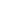 Thường thức âm nhạc: Tìm hiểu nhạc cụ Đàn nhị1 tiết 4Chủ đề 1: Tuổi thơÔn tập nhạc cụVận dụng1 tiết 5Chủ đề 2: Quê hươngHát: Cò lả1 tiếtLồng ghép GD HS biết yêu quê hương đất nước, yêu các làn điệu đân ca bảo vệ bản sắc dân tộc. 6Chủ đề 2: Quê hươngÔn tập bài hát: Cò lảNghe nhạc: Lí kéo chài1 tiết 7Chủ đề 2: Quê hươngNhạc cụ: Nhạc cụ thể hiện tiết tấu – Nhạc cụ thể hiện giai điệu Thường thức âm nhạc – Hình thức biểu diễn: Đơn ca, song ca, tốp ca, đồng ca1 tiết 8Chủ đề 2: Quê hươngĐọc nhạc: Bài đọc nhạc số 1 Vận dụng 1 tiết 9Chủ đề 3: Mái trườngHát: Mái trường tuổi thơ1 tiếtLồng ghép giáo dục HS yêu quý mái trường, thầy cô và bạn bè. 10Chủ đề 3: Mái trườngÔn tập bài hát: Mái trường tuổi thơThường thức âm nhạc – Câu truyện âm nhạc: Bay xa cùng âm nhạc1 tiết 11Chủ đề 3: Mái trườngNghe nhạc: Em yêu giờ học hát Nhạc cụ: Nhạc cụ hể hiện tiết tấu – Nhạc cụ thể hiện giai điệu1 tiết 12Chủ đề 3: Mái trườngÔn tập nhạc cụVẫn dụng1 tiết 13Chủ đề 4: Gia đìnhHát: Bàn tay mẹ1 tiếtLồng nghép GDHS biết ơn công sinh thành nuôi dưỡng của cha mẹ 14Chủ đề 4: Gia đìnhÔn tập bài hát: Bàn tay mẹ Lí thuyết âm nhạc: Lí thuyết âm nhạc: Hình nốt nhạc và dấu lặng1 tiết 15Chủ đề 4: Gia đìnhĐọc nhạc: Bài đọc nhạc số 2Vận dụng1 tiết 16Chủ đề 4: Gia đìnhThường thức âm nhạc - Tác giả và tác phẩm: Nhạc sĩ phạm tuyênVận dụng1 tiết 17Ôn tập1 tiết 18Ôn tập1 tiết 19Chủ đề 5: Niềm vuiHát: Hát mừng1 tiết 20Chủ đề 5: Niềm vuiÔn tập bài hát: Hát mừng Thường thức âm nhạc – Tìm hiểu nhạc cụ: Vi-ô-lông 1 tiết 21Chủ đề 5: Niềm vuiNhạc cụ: Nhạc cụ thể hiện tiết tấu – Nhạc cụ thể hiện giai điệu Nghe nhạc: Lét-ka-gien-ka1 tiết 22Chủ đề 5: Niềm vuiÔn tập nhạc cụ:Vận dụng1 tiết 23Chủ đề 6: Hòa bìnhHát: Em yêu hòa bình 1 tiết24Chủ đề 6: Hòa bìnhÔn tập bài hát: Em yêu hòa bình Thường thức âm nhạc – Tác giả và tác phẩm: Nhạc sĩ Hoàng Vân1 tiếtLồng ghép GD HS yêu quê hương đất nước, yêu hòa bình. 25Chủ đề 6: Hòa bìnhĐọc nhạc: Bài đọc nhạc số 3Vận dụng1 tiết 26Chủ đề 6: Hòa bìnhNghe nhạc: Chúng em cần hòa bìnhVận dụng 1 tiết 27Chủ đề 7: Ước mơHát: Ước mơ1 tiết 28Chủ đề 7: Ước mơÔn tập bài hát: Ước mơNghe nhạc: Những người đấu bò 1 tiết 29Chủ đề 7: Ước mơNhạc cụ: Nhạc cụ thể hiện tiết tấu – Nhạc cụ thể hiện giai điệuThường thức âm nhạc – Câu chuyện âm nhạc: Bá Nha và Tử Kỳ1 tiết 30Chủ đề 7: Ước mơÔn tập nhạc cụVận dụng 1 tiết 31Chủ đề 8: biết ơn thầy côHát: Biết ơn thầy cô giáo1 tiếtLồng ghép giáo dục HS biết kính trọng và biết ơn thầy cô giáo. 32Chủ đề 8: biết ơn thầy côĐọc nhạc: Bài đọc nhạc số 4Nghe nhạc: Thầy cô là tất cả 1 tiết 33Chủ đề 8: biết ơn thầy côNhạc cụ: Nhạc cụ thể hiện tiết tấu – Nhạc cụ thể hiện giai điệu Vận dụng1 tiết 34Ôn tập1 tiết 35Ôn tập1 tiếtTuần Chương trình và sách giáo khoaChương trình và sách giáo khoaChương trình và sách giáo khoaNội dung điều chỉnh, bổ sung (nếu có) (Điều chỉnh về nội dung, thời lượng, thiết bị dạy học và học liệu tham khảo; xây dựng chủ đề học tập, bổ sung tích hợp liên môn; thời gian và hình thức tổ chức…)Ghi chúTuần Chủ đề/Mạch nội dung               Tên bài họcTiết học/ Thời lượngNội dung điều chỉnh, bổ sung (nếu có) (Điều chỉnh về nội dung, thời lượng, thiết bị dạy học và học liệu tham khảo; xây dựng chủ đề học tập, bổ sung tích hợp liên môn; thời gian và hình thức tổ chức…)Ghi chú1Chủ đề 1: Vẻ đẹp trong điêu khắc đình làng Việt Nam.Vẻ đẹp trong điêu khắc đình làng VN (Tiết 1)4 tiếtLồng ghép giáo dục tình yêu quê hương đất nước đất nước, lồng ghép hình khối2Chủ đề 1: Vẻ đẹp trong điêu khắc đình làng Việt Nam.Vẻ đẹp trong điêu khắc đình làng VN (Tiết 2)4 tiếtLồng ghép giáo dục tình yêu quê hương đất nước đất nước, lồng ghép hình khối3Vẻ đẹp trong điêu khắc đình làng VN (Tiết 3)4Vẻ đẹp trong điêu khắc đình làng VN (Tiết 4)5Chủ đề 2: Một số dạng không gian trong tranhdân gian Việt Nam.Một số dạng không gian trong tranh dân gian Việt Nam (Tiết 1)4 tiếtGiáo dục học sinh trân trọng giữ gìn di sản văn hóa do cha ông để lại.6Chủ đề 2: Một số dạng không gian trong tranhdân gian Việt Nam.Một số dạng không gian trong tranh dân gian Việt Nam (Tiết 2)4 tiếtGiáo dục học sinh trân trọng giữ gìn di sản văn hóa do cha ông để lại.7Chủ đề 2: Một số dạng không gian trong tranhdân gian Việt Nam.Một số dạng không gian trong tranh dân gian Việt Nam (Tiết 3)4 tiếtGiáo dục học sinh trân trọng giữ gìn di sản văn hóa do cha ông để lại.8Chủ đề 2: Một số dạng không gian trong tranhdân gian Việt Nam.Một số dạng không gian trong tranh dân gian Việt Nam (Tiết 4)4 tiếtGiáo dục học sinh trân trọng giữ gìn di sản văn hóa do cha ông để lại.9CĐ 3: Cảnh đẹp quê hương.Cảnh đẹp quê hương (Tiết 1)4 tiếtGiáo dục tình yêu quê hương đất nước.10CĐ 3: Cảnh đẹp quê hương.Cảnh đẹp quê hương (Tiết 2)4 tiếtGiáo dục tình yêu quê hương đất nước.11CĐ 3: Cảnh đẹp quê hương.Cảnh đẹp quê hương (Tiết 3)4 tiếtGiáo dục tình yêu quê hương đất nước.12Cảnh đẹp quê hương (Tiết 4)13Chủ đề 4: Vẻ đẹp trong cuộc sống.Vẻ đẹp trong cuộc sống (Tiết 1)4 tiếtGiáo dục học sinh biết yêu lao động14Chủ đề 4: Vẻ đẹp trong cuộc sống.Vẻ đẹp trong cuộc sống (Tiết 2)4 tiếtGiáo dục học sinh biết yêu lao động15Chủ đề 4: Vẻ đẹp trong cuộc sống.Vẻ đẹp trong cuộc sống (Tiết 3)4 tiếtGiáo dục học sinh biết yêu lao động16Vẻ đẹp trong cuộc sống (Tiết 4)17Kiểm tra, đánh giá cuối HKI1 tiếtĐánh giá cuối HKI18Chủ đề 5: Những kỉ niệm đẹp.Những kỉ niệm đẹp (Tiết 1)4 tiếtHỌC KÌ IIHỌC KÌ IIHỌC KÌ IIHỌC KÌ IIHỌC KÌ IIHỌC KÌ II19Chủ đề 5: Những kỉ niệm đẹp.Những kỉ niệm đẹp (Tiết 2)Giáo dục HS tình yêu thương.20Chủ đề 5: Những kỉ niệm đẹp.Những kỉ niệm đẹp (Tiết 3)Giáo dục HS tình yêu thương.21Chủ đề 5: Những kỉ niệm đẹp.Những kỉ niệm đẹp (Tiết 4)Giáo dục HS tình yêu thương.22Chủ đề 6: Mái trường yêu dấu.Mái trường yêu dấu (Tiết 1)4 tiếtGiáo dục HS kimhs trọng thầy cô, yêu quý bạn bè.23Chủ đề 6: Mái trường yêu dấu.Mái trường yêu dấu (Tiết 2)4 tiếtGiáo dục HS kimhs trọng thầy cô, yêu quý bạn bè.24Chủ đề 6: Mái trường yêu dấu.Mái trường yêu dấu (Tiết 3)4 tiếtGiáo dục HS kimhs trọng thầy cô, yêu quý bạn bè.25Chủ đề 6: Mái trường yêu dấu.Mái trường yêu dấu (Tiết 4)4 tiếtGiáo dục HS kimhs trọng thầy cô, yêu quý bạn bè.26Chủ đề 7: Môi trường xanh-sạch-đẹp.Môi trường xanh-sạch-đẹp (Tiết 1)4 tiếtGiáo dục HS bảo vệ môi trường.27Chủ đề 7: Môi trường xanh-sạch-đẹp. Môi trường xanh-sạch-đẹp (Tiết 2)4 tiếtGiáo dục HS bảo vệ môi trường.28Chủ đề 7: Môi trường xanh-sạch-đẹp.Môi trường xanh-sạch-đẹp (Tiết 3)4 tiếtGiáo dục HS bảo vệ môi trường.29Chủ đề 7: Môi trường xanh-sạch-đẹp.Môi trường xanh-sạch-đẹp (Tiết 4)4 tiếtGiáo dục HS bảo vệ môi trường.30Chủ đề 8: Quê hương thanh bình.Quê hương thanh bình (Tiết 1)4 tiếtLồng ghép an ninh quốc phòng31Chủ đề 8: Quê hương thanh bình.Quê hương thanh bình (Tiết 2)4 tiếtLồng ghép an ninh quốc phòng32Chủ đề 8: Quê hương thanh bình.Quê hương thanh bình (Tiết 3)4 tiếtLồng ghép an ninh quốc phòng33Chủ đề 8: Quê hương thanh bình.Quê hương thanh bình (Tiết 4)4 tiếtLồng ghép an ninh quốc phòng34Kiểm tra/đánh giá kết quả học tập cuối kì 21 tiếtĐánh giá cuối HKII35Trưng bày kết quả học tập cuối năm1 tiếtTuần Chương trình và sách giáo khoaChương trình và sách giáo khoaChương trình và sách giáo khoaNội dung điều chỉnh, bổ sung (nếu có) (Điều chỉnh về nội dung, thời lượng, thiết bị dạy học và học liệu tham khảo; xây dựng chủ đề học tập, bổ sung tích hợp liên môn; thời gian và hình thức tổ chức…)Ghi chúTuần Chủ đề/ Mạch nội dungTên bài họcTiết học/ thời lượngNội dung điều chỉnh, bổ sung (nếu có) (Điều chỉnh về nội dung, thời lượng, thiết bị dạy học và học liệu tham khảo; xây dựng chủ đề học tập, bổ sung tích hợp liên môn; thời gian và hình thức tổ chức…)Ghi chú1Topic 1:Me and my friendsLàm quen với chương trình và SGK TA4 và các tài liệu bổ trợ liên quan trên mạng1 period1Topic 1:Me and my friendsSTARTER1 period1Topic 1:Me and my friendsSTARTER1 period1Topic 1:Me and my friendsSTARTER1 period2//Unit 1: My friends (6 periods)2//Lesson 12 periods2//Lesson 22 periods3//Unit 1: My friends (6 periods)3//Lesson 32 periods3//Unit 2: Time and daily routines (6 periods) 3//Lesson 12 periods4//Unit 2: Time and daily routines (6 periods)4//Lesson 22 periods4//Lesson 32 periods5//Unit 3: My week (6 periods)5//Lesson 12 periods5//Lesson 22 periods6//Unit 3: My week (6 periods)6//Lesson 32 periods6//Unit 4: My birthday party (6 periods)6//Lesson 12 periods7//Unit 4: My birthday party (6 periods)7//Lesson 22 periods7//Lesson 32 periods8//Unit 5: Things we can do (6 periods)8//Lesson 12 periods8//Lesson 22 periods9Ôn tập  giữa HKIUnit 5: Things we can do (6 periods)9Ôn tập  giữa HKILesson 32 periods9Ôn tập  giữa HKIReview 1 & Extension activities (3 periods)9Ôn tập  giữa HKIReview 12 periods10Topic 2:Me and my schoolReview 1 & Extension activities (3 periods)10Topic 2:Me and my schoolExtension activities 1 period10Topic 2:Me and my schoolUnit 6: Our school facilities (6 periods)10Topic 2:Me and my schoolLesson 12 periods10Topic 2:Me and my schoolLesson 2 (1,2,3)1 period11//Unit 6: Our school facilities (6 periods)11//Lesson 2 (4,5,6)1 period11//Lesson 32 periods11//Unit 7: Our timetables (6 periods) 11//Lesson 1 (1,2,3) 1 period12//Unit 7: Our timetables (6 periods)12//Lesson 1 (4,5,6)1 period12//Lesson 22 periods12//Lesson 3 (1,2,3)1 period13//Unit 7: Our timetables (6 periods)13//Lesson 3 (4,5,6)1 period13//Unit 8: My favourite subjects (6 periods)13//Lesson 12 periods13//Lesson 2 (1,2,3)1 period14//Unit 8: My favourite subjects (6 periods)14//Lesson 2 (4,5,6)1 period14//Lesson 32 periods14//Unit 9: Our sports day (6 periods)14//Lesson 1 (1,2,3)1 period15//Unit 9: Our sports day (6 periods)15//Lesson 1 (4,5,6)1 period15//Lesson 22 periods15//Lesson 3 (1,2,3)1 period16//Unit 9: Our sports day (6 periods)16//Lesson 3 (4,5,6)1 period16//Unit 10: Our summer holidays (6 periods)16//Lesson 12 periods16//Lesson 2 (1,2,3)1 period17Ôn tập và đánh giá cuối HKI Unit 10: Our summer holidays (6 periods)17Ôn tập và đánh giá cuối HKI Lesson 2 (4,5,6)1 period17Ôn tập và đánh giá cuối HKI Lesson 32 periods17Ôn tập và đánh giá cuối HKI Review 2 & Extension activities (3 periods)17Ôn tập và đánh giá cuối HKI Review 2 (1,2,3)1 period18Ôn tập và đánh giá cuối HKIReview 2 & Extension activities (3 periods)18Ôn tập và đánh giá cuối HKIReview 2 (4,5,6)1 period18Ôn tập và đánh giá cuối HKIExtension activities1 period18Ôn tập và đánh giá cuối HKIThe final test - Semester II (2 periods)18Ôn tập và đánh giá cuối HKIKiểm tra cuối HKI2 periods19Topic 3: Me and my familyUnit 11: My home (6 periods)19Topic 3: Me and my familyLesson 12 periods19Topic 3: Me and my familyLesson 22 periods20//Unit 11: My home (6 periods)20//Lesson 32 periods20//Unit 12: Job (6 periods)20//Lesson 12 periods21//Unit 12: Job (6 periods)21//Lesson 22 periods21//Lesson 32 periods22//Unit 13: Appearance (6 periods) 22//Lesson 12 periods22//Lesson 22 periods23//Unit 13: Appearance (6 periods)23//Lesson 32 periods23//Unit 14: Daily activities (6 periods)23//Lesson 12 periods24//Unit 14: Daily activities (6 periods)24//Lesson 22 periods24//Lesson 32 periods25//Unit 15: My family’s weekends (6 periods)25//Lesson 12 periods25//Lesson 22 periods26Ôn tập giữa HKIIUnit 15: My family’s weekends (6 periods)26Ôn tập giữa HKIILesson 32 periods26Ôn tập giữa HKIIReview 3 & Extension activities (3 periods)26Ôn tập giữa HKIIReview 32 periods27Topic 4: Me and the world aroundReview 3 & Extension activities (3 periods)27Topic 4: Me and the world aroundExtension activities1 period27Topic 4: Me and the world aroundUnit 16: Weather (6 periods)27Topic 4: Me and the world aroundLesson 12 periods27Topic 4: Me and the world aroundLesson 2 (1,2,3)1 period28//Unit 16: Weather (6 periods)28//Lesson 2 (4,5,6)1 period28//Lesson 32 periods28//Unit 17: In the city (6 periods)28//Lesson 1 (1,2,3)1 period29//Unit 17: In the city (6 periods)29//Lesson 1 (4,5,6)1 period29//Lesson 22 periods29//Lesson 3 (1,2,3)1 period30//Unit 17: In the city (6 periods)30//Lesson 3 (4,5,6)1 period30//Unit 18: At the shopping center (6 periods)30//Lesson 12 periods30//Lesson 2 (1,2,3)1 period31//Unit 18: At the shopping center (6 periods)31//Lesson 2 (4,5,6)1 period31//Lesson 32 periods31//Unit 19: The animal world (6 periods)31//Lesson 1 (1,2,3)1 period32//Unit 19: The animal world (6 periods)32//Lesson 1 (4,5,6)1 period32//Lesson 22 periods32//Lesson 3 (1,2,3)1 period33//Unit 19: The animal world (6 periods)33//Lesson 3 (4,5,6)1 period33//Unit 20: At summer camp (6 periods)33//Lesson 12 periods33//Lesson 2 (1,2,3)1 period34//Unit 20: At summer camp (6 periods)34//Lesson 2 (4,5,6)1 period34//Lesson 32 periods34//Review 4 & Extension activities (3 periods)34//Review 4 (1,2,3)1 period35Ôn tập và đánh giá cuối HKIIReview 4 & Extension activities (3 periods)35Ôn tập và đánh giá cuối HKIIReview 4 (4,5,6)1 period35Ôn tập và đánh giá cuối HKIIExtension activities 1 period35Ôn tập và đánh giá cuối HKIIThe final test - Semester II (3 periods)35Ôn tập và đánh giá cuối HKIIKiểm tra cuối HKII2 periods TuầnChương trình và sách giáo khoaChương trình và sách giáo khoaChương trình và sách giáo khoaNội dung điều chỉnh, bổ sung (nếu có) (Điều chỉnh về nội dung, thời lượng, thiết bị dạy học và học liệu tham khảo; xây dựng chủ đề học tập, bổ sung tích hợp liên môn; thời gian và hình thức tổ chức…)Ghi chúTuầnChủ đề/mạch nội dungTên bài họcTiết học/
thời lượngNội dung điều chỉnh, bổ sung (nếu có) (Điều chỉnh về nội dung, thời lượng, thiết bị dạy học và học liệu tham khảo; xây dựng chủ đề học tập, bổ sung tích hợp liên môn; thời gian và hình thức tổ chức…)Ghi chúAn toàn giao thông khi đi xe đạpBài 1: Điều khiển xe đạp an toàn (Tiết 1)2 tiết- Tích hợp ở tiết SHL tuần 1An toàn giao thông khi đi xe đạpBài 1: Điều khiển xe đạp an toàn (Tiết 2)2 tiết- Tích hợp ở tiết SHL tuần 2Một số hiệu lệnh của người điều khiển giao thôngBài 2: Hiệu lệnh của người điều khiển giao thông (Tiết 1)2 tiết- Tích hợp ở tiết SHL tuần 3Một số hiệu lệnh của người điều khiển giao thôngBài 2: Hiệu lệnh của người điều khiển giao thông (Tiết 2)2 tiết- Tích hợp ở tiết SHL tuần 4Hậu quả của tai nạn giao thôngBài 3: Hậu quả của tai nạn giao thông (Tiết 1)2 tiết- Tích hợp ở tiết SHL tuần 5Hậu quả của tai nạn giao thôngBài 3: Hậu quả của tai nạn giao thông (Tiết 2)2 tiết- Tích hợp ở tiết SHL tuần 6Phòng tránh tai nạn giao thông đường bộBài 4: Dự đoán để phòng tránh tai nạn giao thông đường bộ (Tiết 1)2 tiết- Tích hợp ở tiết SHL tuần 7Phòng tránh tai nạn giao thông đường bộBài 4: Dự đoán để phòng tránh tai nạn giao thông đường bộ (Tiết 2)2 tiết- Tích hợp ở tiết SHL tuần 8An toàn giao thông đường thủyBài 5: An toàn giao thông đường thủy (Tiết 1)2 tiết- Tích hợp ở tiết SHL tuần 9An toàn giao thông đường thủyBài 5: An toàn giao thông đường thủy (Tiết 2)2 tiết- Tích hợp ở tiết SHL tuần 10STTCHỦ ĐỀMÔN CHỦ ĐẠOMÔN TÍCH HỢPTHỜI GIAN THỰC HIỆNGHI CHÚ1Bộ chữ số bí ẩnTOÁN: Bài 10: Số có sáu chữ số. Số 1 000 000 (2 tiết)MĨ THUẬT- Học kì I (Tuần 5) 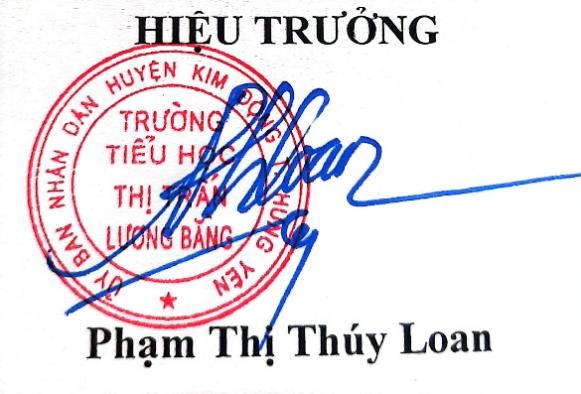 TỔ TRƯỞNG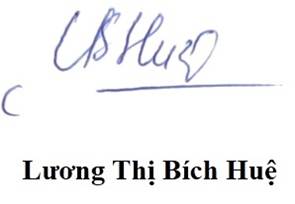 